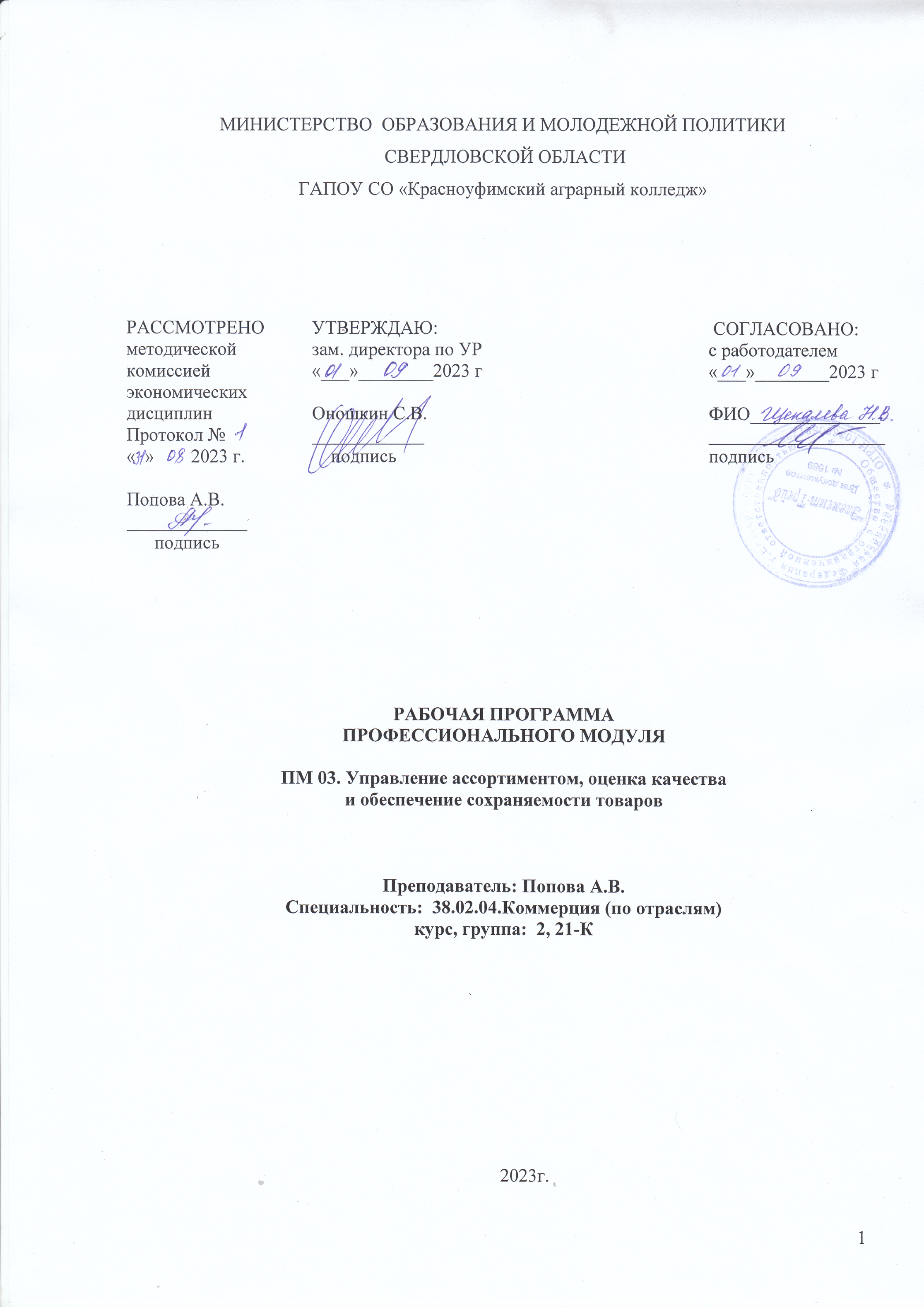 МИНИСТЕРСТВО  ОБРАЗОВАНИЯ И МОЛОДЕЖНОЙ ПОЛИТИКИ  СВЕРДЛОВСКОЙ ОБЛАСТИГАПОУ СО «Красноуфимский аграрный колледж»РАБОЧАЯ ПРОГРАММА ПРОФЕССИОНАЛЬНОГО МОДУЛЯПМ 03. Управление ассортиментом, оценка качества и обеспечение сохраняемости товаровПреподаватель: Попова А.В.Специальность:  38.02.04.Коммерция (по отраслям)курс, группа:  2, 21-К2023г.Рабочая программа профессионального модуля составлена в соответствии с примерной программой, разработанной на основе Федерального государственного образовательного стандарта среднего профессионального образования по специальности 38.02.04. Коммерция (по отраслям) (базовая подготовка), утвержденного 15 мая 2014 года№539, с учетом программы воспитания по специальности «Коммерция (по отраслям)»Разработчик: Попова Алла Викторовна, преподаватель ГАПОУ СО Красноуфимский аграрный колледжСОДЕРЖАНИЕ 1. ОБЩАЯ ХАРАКТЕРИСТИКА  РАБОЧЕЙ ПРОГРАММЫПРОФЕССИОНАЛЬНОГО МОДУЛЯ«Управление ассортиментом, оценка качества и обеспечение сохраняемости товара»1.1. Цель и планируемые результаты освоения профессионального модуля В результате изучения профессионального модуля обучающийся должен освоить основной вид деятельности Управление ассортиментом, оценка качества и обеспечение сохраняемост товара и соответствующие ему общие компетенции и профессиональные компетенции:1.1.1. Перечень общих компетенций1.1.2. Перечень профессиональных компетенций 1.1.3. В результате освоения профессионального модуля обучающийся должен:1.2. Количество часов, отводимое на освоение профессионального модуляВсего часов 417в том числе в форме практической подготовки  74Из них на освоение МДК  345в том числе самостоятельная работа   115 практики, в том числе учебная    36   производственная    36Промежуточная аттестация  Квалификационный экзамен   3. СТРУКТУРА и  содержание профессионального модуля3.1. Тематический план профессионального модуля «Управление ассортиментом, оценка качества и обеспечение сохраняемости товаров»3.2. Содержание обучения по профессиональному модулю ( ПМ 03) «Управление ассортиментом, оценка качества и обеспечение сохраняемости товаров»3. УСЛОВИЯ РЕАЛИЗАЦИИ ПРОГРАММЫ 
ПРОФЕССИОНАЛЬНОГО МОДУЛЯ3.1. Для реализации программы профессионального модуля должны быть предусмотрены следующие специальные помещения:Кабинет междисциплинарных курсов, оснащенный оборудованием: рабочее место педагога; рабочее место обучающегося; демонстрационная мебель, витрины, комплект учебно-наглядных пособий; комплект дидактических материалов; комплект контрольно-измерительных материалов; фонды оценочных средств. Технические средства:  ПК, мультимедийная установка.3.2. Информационное обеспечение реализации программы3.2.1. Основные печатные изданияДубцов Г.Г. Товароведение продовольственных товаров: учебник для студ. Учреждений СПО – 4-е изд.,стер. – М.: Издательский центр «Академия», 2019.Голубенко О.А. Товароведение непродовольственных товаров: учебное пособие – М.: Альфа-М: ИНФРА-М, 2018.Справочник по товроведению непродовольственных товаров. В 3т. Т.2: учеб.пособие для нач.проф.обр./ (В.И.Самарин, Т.И.Чалых, Е.Л.Пехташева и др.). – М.: Изд.центр «Академия», 2018.Родина Т.Г. Сенсорный анализ продовольственных товаров: Учебник для студвысш.уч.завед./ Т.Г.Родина. – М.: Издатльский центр «Академия», 2017.Николаева М.А. Товароведение потребительских товаров. Теоретические основы. Учебник для вузов. – М.: Издательство НОРМА, 2018.3.2.2. Основные электронные издания1.  Еремеева Н.В. Теоретические основы товароведения: учебное пособие / Н.В.Еремеева;    Моск. гос. ун-т международ. отношений мин-ва иностранных дел РФ – Москва: ИТК «Дашков и Ко», 2020 – 252 с.2. Макушин А.Н. ИБЦ Самарского ГАУ Тара и упаковка для продуктов питания. Методические указания, 2019.3.  Трегубова Н.В., Кочкаров Р.Х., Биоповрежденность товаров, РУСГЕОКОМ, 2019.4. Сайты по товароведениюhttp://ozpp.ru/http://ria-stk.ru/http://www.gost.ru/http://www.elektroportal.ru/http://www.standards.ru/3.2.3. Дополнительные источники Балаева С.И. Товароведение и экспертиза непродовольственных товаров – М.: ИТЕ Дашков и К, 2020. Гранаткина Н.В. Товароведение и организация торговли продовольственными товарами- М.: ОИЦ «Академия», 2019.Федеральный закон № 234-ФЗ «О защите прав потребителей» (с изменениями) в ред.2018.А.В. Селянин Защита прав потребителя: Учебное пособие – «ЮСТИЦ ИНФОРМ», 2019Т.А. Стяжкина, Правила торговли. 11-е изд.: Изд. «Экзамен»,  2020Ходыкин  А.П. Товароведение непродовольственных товаров: Учебник. - 2-е изд.; испр.- М.: Издательско- торговая корпорация «Дашков и К», 2020. - 544 с.Теплов В.И. Коммерческое товароведение – М.: ИТК Дашков и К, 2019.4. КОНТРОЛЬ И ОЦЕНКА РЕЗУЛЬТАТОВ ОСВОЕНИЯ 
ПРОФЕССИОНАЛЬНОГО МОДУЛЯМИНИСТЕРСТВО   ОБРАЗОВАНИЯ  И МОЛОДЕЖНОЙ ПОЛИТИКИСВЕРДЛОВСКОЙ ОБЛАСТИГАПОУ СО «Красноуфимский аграрный колледж»КОНТРОЛЬНО-ОЦЕНОЧНЫЕ СРЕДСТВАПО ПРОФЕССИОНАЛЬНОМУ МОДУЛЮПМ 03. Управление ассортиментом, оценка качества и обеспечение сохраняемости товаровспециальность 38.02.04.Коммерция (по отраслям)курс, группа 2, 21-КГод поступления 20211. Паспорт комплекта контрольно-оценочных средств1.1. Область примененияКомплект контрольно-оценочных средств предназначен для проверки результатов освоения профессионального модуля (далее ПМ)  основной профессиональной образовательной программы (далее ОПОП) по специальности (специальностям) СПО  38.02.04. Коммерция (по отраслям)  в части владения видом профессиональной деятельности (ВПД): Управление ассортиментом, оценка качества и обеспечение сохраняемости товаров.Комплект контрольно-оценочных средств позволяет оценивать:1.1.1. Освоение  профессиональных компетенций (ПК), соответствующих виду профессиональной деятельности, и общих компетенций (ОК):1.1.2. Приобретение в ходе освоения профессионального модуля практического опыта1.1.3. Освоение умений и усвоение знаний:1.2. Система контроля и оценки освоения программы ПМ 1.2.1. Формы промежуточной аттестации по ОПОП при освоении профессионального модуля1.2.2.Описание процедуры квалификационного экзаменаЗадание выполняется в учебном кабинете в присутствии экзаменационной комиссии. Ответы предоставляются в письменной и устной форме. Количество вариантов – 22. Время выполнения задания – максимально – 60 минут. Оборудование:- бумага, ручки;- натуральные экземпляры продуктов для оценки качества;- ГОСТы по всем видам продукции;- бланки документов;- нормы естественной убыли;- учебная литература.1.2.3.Комплект «Промежуточная аттестация»Вопросы для подготовки к квалификационному экзамену1. Основные  термины   товароведения:   продукция,   товар,   товароведение.   Цель товароведения.Принципы товароведения.Основополагающие       характеристики:       ассортиментная.       качественная., количественная и стоимостная.4.  Методы товароведения, их классификация, краткая характеристика.5.  Классификация как метод товароведения. Классификация, признак классификации, методы классификации.Понятие ассортимента и  товарной номенклатуры, их сходства и отличия.Классификация ассортимента товаров.Свойства и показатели ассортимента.9. Управление ассортиментом. Формирование ассортимента. Основные направления в области формирования ассортимента10. Оценка качества. Градации качества11. Сортамент товаров.12. Дефекты товаров.13. Упаковка как сохраняющий фактор Понятие, классификация.14.Требования, предъявляемые к упаковке.15. Дать определения следующим понятиям, хранение, условия хранения, режим хранения.16. Климатический режим хранения товаров. Основные показатели.17. Санитарно-гигиенический режим  хранения товаров.  Понятие чистоты,  видыЗагрязнений.18. Принципы размещения товаров.19. Методы ухода за товарами по способам: их обработки.20. Сроки годности и эксплуатации товаров.21. Товарная обработка. Понятие, основные операции.22. Понятие товарных и материальных потерь, их взаимосвязь.23. Количественные (нормируемые) потери.24. Качественные (актируемые) потери.25. Виды товарной информации.26. Формы товарной информации.27. Маркировка. Структура маркировки. Понятие фальсификации. Способы фальсификации: ассортиментная, качественная, количественная, стоимостная. Виды сопроводительных документов, их назначение.Понятие сертификата качества.Типовые задачи для подготовки к квалификационному экзамену1.Рассчитать коэффициент полноты ассортимента вареных колбас по следующим условиям:- в течение года в магазине №1 в продаже было 9 наименовании колбас, в магазинах №№ 2, 3, 4, 5 соответственно по 8, 5, 7 и 4 наименовании (согласно договорам поставки - 10 наименований).2. В магазин «Хлеб» поступила партия батонов в количестве 30 штук из муки высшего сорта. -- перечислите, какие сопроводительные документы должен предоставить поставщик товаров?-- изучите маркировку продукции;-- проведите оценку качества батона и сделайте выводы о соответствии качества поступившего товара , используя НТД на соответствующую продукцию( ГОСТ Р 52462 – 2005 « Изделия хлебобулочные из пшеничной муки»).-- пропишите алгоритм приемки данной продукции;-- укажите сроки и условия хранения хлебобулочных изделии;-- заполните бланк товарно-транспортной накладной.3. В магазине «Ирина»  за инвентаризационный период было реализовано 80 кг весового печенья Сахарное. Недостача составила 1,5кг.Установите, соответствуют ли данные потери установленной норме естественной убыли.Показатели оценки результатов освоения программы профессионального модуля Критерии оценивания0- критерий отсутствует1– критерий присутствует частично2– критерий присутствует в полном объемеМаксимально возможное количество баллов – 6 , минимально – 46 баллов – оценка «5»5 баллов – оценка «4»4 балла – оценка «3»,    менее 4 баллов – ВПД не освоен.МИНИСТЕРСТВО ОБРАЗОВАНИЯ И МОЛОДЕЖНОЙ ПОЛИТИКИСВЕРДЛОВСКОЙ ОБЛАСТИГАПОУ  СО «Красноуфимский аграрный колледж»рабочая  ПРОГРАММа учебной  практикиПМ 03.  Управление ассортиментом, оценка качества и обеспечение сохраняемости товаров     для специальности СПО       38.02.04. «Коммерция (по отраслям)     Форма обучения – очная     Срок обучения 1  год  10 месяцев     Уровень освоения: базовый     Год поступления 2019Рассмотрено:на   заседании методической  комиссииэкономических дисциплинПротокол  №   от «  »              20    г.Председатель Шаритдинова Л.А.____________Утверждаю:Зам.директора по учебной работеА.Е. Приемщиков_____________«____» ____________20    г.Согласовано:Эксперты от работодателя:Зав.магазина  Красноуфимского РАЙПОЧернявина Т.В. __________«___»______________20    г.  Программа учебной практики разработана на основе Федерального государственного образовательного стандарта  (далее – ФГОС) по специальностям среднего профессионального образования 38.02.04. Коммерция (по отраслям)Организация-разработчик: ГАПОУ СО «Красноуфимский аграрный колледж»Разработчики:Попова Алла Викторовна  преподаватель   ГАПОУ  СО «Красноуфимский аграрный колледж»СОДЕРЖАНИЕ 1. паспорт   ПРОГРАММЫ учебной  практикиОПОП 38.02.04. Коммерция ( по отраслям)1.1. Область применения   программы учебной практикиПрограмма учебной практики   – является частью  основной профессиональной образовательной программы   по специальности     38.02.04. Коммерция ( по отраслям ), в части освоения основного вида профессиональной деятельности (ВПД): Организация и управление торгово-сбытовой деятельностью, и соответствующих профессиональных компетенций (ПК):ПК 3.1. Участвовать в формировании ассортимента в соответствии с ассортиментной политикой организации, определять номенклатуру показателей качества товаров.ПК 3.2. Рассчитывать товарные потери и реализовывать мероприятия по их предупреждению или списанию.ПК 3.3. Оценивать и расшифровывать маркировку в соответствии с установленными требованиями.ПК 3.4. Классифицировать товары, идентифицировать их ассортиментную принадлежность, оценивать качество, диагностировать дефекты, определять градации качества.ПК 3.5. Контролировать условия и сроки хранения и транспортирования товаров, обеспечивать их сохраняемость, проверять соблюдение требований к оформлению сопроводительных документов.ПК 3.6. Обеспечивать соблюдение санитарно-эпидемиологических требований к товарам и упаковке, оценивать качество процессов в соответствии с установленными требованиями.ПК 3.7. Производить измерения товаров и других объектов, переводить внесистемные единицы измерений в системные.ПК 3.8. Работать с документами по подтверждению соответствия, принимать участие в мероприятиях по контролю.Программа учебной практики может быть использована   при реализации курсов повышения квалификации для работников торговли.1.2. Цели и задачи учебной практики – требования к результатам освоения программы учебной практики и соответствующего вида профессиональной деятельностиС целью овладения указанным видом профессиональной деятельности и соответствующими профессиональными компетенциями обучающийся в ходе освоения программы учебной практики должен:иметь практический опыт:определения показателей ассортимента; распознавания товаров по ассортиментной принадлежности; оценки качества товаров в соответствии с установленными требованиями; установления градаций качества; расшифровки маркировки; контроля режима и сроков хранения товаров; соблюдения санитарно-эпидемиологических требований к товарам, упаковке,    условиям и срокам хранения; уметь: применять методы товароведения; формировать и анализировать торговый (или промышленный) ассортимент; оценивать качество товаров и устанавливать их градации качестваидентифицировать товары; соблюдать оптимальные условия и сроки хранения и транспортирования, санитарно-эпидемиологические требования к ним; знать:теоретические основы товароведения: основные понятия, цели, задачи, принципы, функции, методы, основополагающие товароведные характеристики и факторы, влияющие на них; виды товарных потерь, причины их возникновения и порядок списания; классификацию ассортимента, товароведные характеристики продовольственных и непродовольственных товаров однородных групп, оценку их качества, маркировку; условия и сроки транспортирования и хранения, санитарно-эпидемиологические требования к ним; особенности товароведения продовольственных и непродовольственных товаров 1.3. Количество часов на освоение   программы учебной  практики:всего – 36 часов.2. результаты освоения программы учебной практики Результатом освоения программы учебной практики является овладение обучающимися видом профессиональной деятельности (ВПД): «Управление ассортиментом, оценка качества и обеспечение сохраняемости товаров», и в том числе  соответствующими им профессиональными (ПК)   компетенциями:3.2. Содержание   учебной  практики   ПМ 03. «Управление ассортиментом, оценка качества и обеспечение сохраняемости товаров».Для характеристики уровня освоения профессиональных компетенций  используются следующие обозначения: 1 – ознакомительный (узнавание ранее изученных объектов, свойств); 2 – репродуктивный (выполнение деятельности по образцу, инструкции или под руководством); 3 – продуктивный (планирование и самостоятельное выполнение деятельности, решение проблемных задач).4. условия реализации  программы учебной практики4.1. Требования к   материально-техническому обеспечениюРеализация программы учебной практики предполагает   наличие:лаборатории товароведения продовольственных и непродовольственных  товаров,Оборудование и технологическое оснащение рабочих мест: Рабочее место педагога;Рабочее место обучающегося;Демонстрационная мебель, витрины;Комплект учебно-наглядных пособий;Материалы, сырье, документы: Комплект дидактических материалов;Комплект контрольно-измерительных материалов; Образцы продовольственных и непродовольственных товаров,Справочник товароведа ,НТД на товары народного потребления,Форма ТОРГ-2, бланки актов «о бое, ломе и порче товаров», товарно-транспортные накладные, акты о заборе (образцов) пробСертификаты соответствия на товары народного потребления,4.2. Информационное обеспечение  производственного обучения:Основные источники:Матюхина З.П., Королькова Э.П. Товароведение пищевых продкутов.: Учеб. Для нач.проф.образования. – М.: ИРПО; Изд.центр «Академия», 2019. – 272с.Справочник товароведа продовольственных товаров: В 2т.: Т. 1/ Б.В.Андрест, И.Л.Волкинд, В.З. Гарнецков и др. – 2-е изд., перераб. – М.: Экономика, 2018. – 368с.Федеральный закон № 234-ФЗ «О защите прав потребителей» (с изменениями) в ред.2019.Санитарные правила для организаций торговли продовольственными  и непродовольственными товарами, 2019г.М.Ю.Рогожин      Правила торговли . – СПб.: Питер, 2020. – 96с.Дополнительные источники:Гранаткина Н.В. Товароведение и организация торговли продовольственными и непродовольственными товарами:  Учеб. пособ. для НПО/ - 2е изд., стер. – М.:  Изд. центр «Академия», 2019.Муравина И.В., Основы товароведения – Изд. центр «Академия», 2018Яковенко Н.В. Кассир торгового зала:  Учеб. пособ. для НПО. – М.:  Изд. центр «Академия», 2017Документация торгового предприятия: сборник форм и образцов заполнения с комментариями/ Под ред. Ф.Н.Филиной. – М.: Гроссмедиа: РОСБУХ, 2018. – 264с.Родина Т.Г. Сенсорный анализ продовольственных товаров: Учебник для студ.высш.учеб.заведений/ М.: - Издательский центр «Академия», 2018. – 208с.4.3. Общие требования к организации образовательного процесса	Учебная практика организуется после освоения обучающимися всех междисциплинарных курсов входящих в состав профессионального модуля. До учебной практики допускаются обучающиеся успешно сдавшие дифферинцированный зачет по МДК 03.01 «Теоретические основы товароведения» и зачет по МДК 03.02 «Товароведение продовольственных и непродовольственных товаров».4.4. Кадровое обеспечение образовательного процессаТребования к квалификации педагогических кадров, осуществляющих руководство практикой.Инженерно-педагогический состав: преподаватели имеющие высшее профессиональное образование по профилю специальности и опыт работы на предприятиях розничной и/или оптовой торговли.5. Контроль и оценка результатов освоения программы учебной практики  Вид профессиональной  деятельности: « Управление ассортиментом, оценка качества и обеспечение сохраняемости товаров»Формы и методы контроля и оценки результатов производственного обучения должны позволять проверять у обучающихся не только сформированность  профессиональных компетенций, но и развитие общих компетенций и обеспечивающих их умение.ШАБЛОН ТИТУЛЬНОГО ЛИСТА ОТЧЕТА_____________________________________________________________________________Министерство образования и молодежной политикиСвердловской областиГАПОУ  СО «Красноуфимский аграрный колледж»ОТЧЕТПО УЧЕБНОЙ ПРАКТИКЕ«ПМ .03 Управление ассортиментом, оценка качества и обеспечение сохраняемости товаров основной профессиональной образовательной программы (ОПОП) по специальности СПО 38.02.04. «Коммерция ( по отраслям)Базовой подготовкиГород Красноуфимск, 20__ г.МИНИСТЕРСТВО  ОБРАЗОВАНИЯ И МОЛОДЕЖНОЙ ПОЛИТИКИСВЕРДЛОВСКОЙ ОБЛАСТИ  ГОСУДАРСТВЕННОЕ АВТОНОМНОЕ ПРОФЕССИОНАЛЬНОЕ ОБРАЗОВАТЕЛЬНОЕ УЧРЕЖДЕНИЕ СВЕРДЛОВСКОЙ ОБЛАСТИ«КРАСНОУФИМСКИЙ АГРАРНЫЙ КОЛЛЕДЖ»АТТЕСТАЦИОННЫЙ ЛИСТ-ХАРАКТЕРИСТИКА Выдан ____________________________________________________________, обучающемуся	 ФИОНа   2      курсе по специальности  СПОКоммерция ( в торговле),прошедшему учебную, производственную практику   по профессиональному модулюПМ 03. Управление ассортиментом, оценка качества и обеспечение сохраняемости товаров1. За время практики выполнены виды работ:2.За время практики  обучающийся проявил личностные  и деловые качества:3.За время прохождения практики  у обучающегося были сформированы компетенции (элементы компетенций)Итоговая оценка по практике ________________________Руководитель практики:     Попова А.В.       преподаватель            ___________                                                                                                                                                        подпись «_____» _______________20    гС результатами прохождения практики ознакомлен __________________ _____________                                                                                                                                               Ф. И. О.   обучающегося                     подпись              «_____» _______________20    гМинистерство образования и молодежной политикиСвердловской областиГАПОУ  СО «Красноуфимский аграрный колледж»МЕТОДИЧЕСКИЕ РЕКОМЕНДАЦИИПО ПРОХОЖДЕНИЮ ПРОИЗВОДСТВЕННОЙ ПРАКТИКИ ПМ 03.Управление ассортиментом, оценка качества и обеспечение сохраняемости товаров по специальности СПО 38.02.04. «Коммерция ( по отраслям)Базовой подготовкиГод поступления 2019ДЛЯ СТУДЕНТОВ ОЧНОЙ И ЗАОЧНОЙ ФОРМ ОБУЧЕНИЯГ.Красноуфимск , 2019 г.Методические рекомендации печатаются по решению Методического Совета  ГАПОУ СО «КАК» №  от  ____    ___________ 2019 г.Составитель: 	Попова А.В., преподаватель ГАПОУ  СО «КАК»Рецензент:    Просвирова О.И., зв.отделения коммерции ГАПОУ  СО «КАК»Методические рекомендации по организации и прохождению производственной практики являются частью учебно-методического комплекса (УМК) ПМ 03. Управление ассортиментом, оценка качества и обеспечение сохраняемости товаровМетодические рекомендации определяют цели и задачи, конкретное содержание, особенности организации и порядок прохождения производственной практики студентами,  а также  содержат требования по подготовке отчета о практике.Методические рекомендации адресованы студентам очной и заочной форм обучения. Рассмотрено  на   заседании цикловой комиссии:Протокол  № ____________  от «____»__________ 20___ г.Утверждаю:Зам.директора по учебной работеА.Е. Приемщиков_____________«____» ____________20__г.Согласовано:Эксперты от работодателя:______________           ______________              ___________________(место работы)               (должность)                      (инициалы, фамилия)Уважаемый студент!Производственная практика является составной частью профессионального модуля ПМ 03. Управление ассортиментом, оценка качества и обеспечение сохраняемости товаров по специальности 38.02.04. «Коммерция ( по отраслям ).Требования к содержанию практики регламентированы:федеральным государственным образовательным стандартом среднего профессионального образования третьего поколения по специальности  38.02.04. «Коммерция ( по отраслям);учебными планами специальности 38.02.04. «Коммерция ( по отраслям);рабочей программой ПМ 03. Управление ассортиментом, оценка качества и обеспечение сохраняемости товаров;потребностями ведущих торговых учреждений;настоящими методическими указаниями.По профессиональному модулю ПМ 03. Управление ассортиментом, оценка качества и обеспечение сохраняемости товаров учебным планом  предусмотрена учебная и производственная практики.Учебная практика направлена на приобретение Вами  первоначального практического опыта для последующего освоения общих (ОК) и профессиональных компетенций (ПК) по данному виду профессиональной деятельности.Учебная практика организуется и проводится в ОУ или на предприятиях. Оценка по учебной практике выставляется по факту выполнения заданий под руководством преподавателя/мастера. Отчет по учебной практике не оформляется в случае прохождения практики в ОУ.Производственная практика по профилю специальности направлена на формирование у Вас общих и профессиональных компетенций, приобретение практического опыта по виду профессиональной деятельности «Управление ассортиментом, оценка качества и обеспечение сохраняемости товаров».В рамках производственной  практики Вы получаете возможность освоить правила и этические нормы поведения служащих/работников в сфере торговли.Прохождение практики повышает качество Вашей профессиональной подготовки, позволяет закрепить приобретаемые теоретические знания, способствует социально-психологической адаптации на местах будущей работы. Методические рекомендации, представленные Вашему вниманию, предназначены для того, чтобы помочь Вам подготовиться к эффективной деятельности в качестве менеджера по продажам. Выполнение заданий практики поможет Вам быстрее адаптироваться к условиям в торговле.Обращаем Ваше внимание: прохождение производственной  практики является обязательным условием обучения; студенты, не прошедшую практику по уважительной причине, к экзамену (квалификационному) по профессиональному модулю не допускаются и направляются на практику вторично, в свободное от учебы время. студенты, не прошедшие производственную практику без уважительной причины, отчисляются из ОУ за академическую задолженность.студенты, успешно прошедшие практику получают итоговую оценку по результатам сдачи отчета и оценки, выставленной руководителем практики от предприятия (аттестационный лист-характеристика)  и допускаются к экзамену (квалификационному) по профессиональному модулю.Настоящие методические рекомендации определяют цели и задачи, а также конкретное содержание заданий по практике, особенности организации и порядок прохождения производственной практики,  а также  содержат требования к подготовке отчета по практике и образцы оформления его различных разделов. Обращаем Ваше внимание, что внимательное изучение рекомендаций и консультирование у Вашего руководителя практики от ОУ поможет Вам без проблем получить оценку по практике.Консультации по практике проводятся Вашим руководителем по графику, установленному на организационном собрании группы. Посещение этих консультаций позволит Вам наилучшим образом подготовить отчет.Желаем Вам успехов!1 ЦЕЛИ И ЗАДАЧИ ПРАКТИКИПроизводственная практика является составной частью образовательного процесса по специальности 38.02.04. «Коммерция (по ораслям) и имеет важное значение при формировании вида профессиональной деятельности Управление ассортиментом, оценка качества и обеспечение сохраняемости товаров. Производственная  практика является  ключевым этапом формирования компетенций, обеспечивая получение и анализ опыта, как по выполнению профессиональных функций, так и по вступлению в трудовые отношения. Практика направлена на:закрепление полученных теоретических знаний на основе практического участия в деятельности торгового предприятия;приобретение опыта профессиональной деятельности и самостоятельной работы, сбор, анализ и обобщение материалов для подготовки материалов отчета по практике (и/или курсовой/дипломной работы).Выполнение заданий практики является ведущей составляющей процесса формирования общих и профессиональных компетенций по ПМ 03. Управление ассортиментом, оценка качества и обеспечение сохраняемости товаров;Цели практики:Получение практического опыта:В области формирования ассортимента товаров;в классификации товаров и идентификации их ассортиментной принадлежности;в оценке и расшифровке маркировки , оценке качества, установление градаций качества;расшифровки маркировки товаров;контроля режимов и сроков хранения;соблюдения санитарно-эпидемиологических требований к товарам, упаковке, условиям и срокам хранения.2.Формирование профессиональных компетенций (ПК)( элементов)Формирование общих компетенций (ОК)Практика может быть организована на следующих предприятиях:2 СОДЕРЖАНИЕ ПРАКТИКИСодержание заданий практики позволит Вам сформировать профессиональные компетенции по виду профессиональной деятельности «Управление ассортиментом, оценка качества и обеспечение сохраняемости товаров» и способствовать формированию общих и профессиональных компетенций . По прибытии на место прохождения практики, Вы  совместно с куратором составляете календарный план прохождения практики по профилю специальности. При составлении плана следует руководствоваться  заданиями по практике. В зависимости от места прохождения практики Вы должны получить следующий практический опыт: Примерный перечень документов/материалов, прилагаемых в качестве приложений к отчету по практике1. Таблица   «Ассортиментная матрица» ( по определенной группе товаров)2.Таблица  «Сводный анализ поставщиков по товарной группе»3.Оформленные документы по приемке товаров по количеству и качеству5.Прайс-листы, каталоги, рекламные листы, и др.6.Фотографии3  ОРГАНИЗАЦИЯ  И  РУКОВОДСТВО  ПРАКТИКОЙОбщее руководство практикой осуществляет зам. директора по УПР на отделении, заведующая практикой на отделении «Коммерции». Ответственный за организацию практики утверждает общий план её проведения, обеспечивает контроль проведения со стороны руководителей/мастеров производственного обучения, организует и проводит инструктивное совещание с руководителями практики, обобщает информацию по аттестации студентов, готовит отчет по итогам практики.Практика осуществляется на основе договоров между образовательным учреждением и предприятиями, в соответствии с которыми последние предоставляют места для прохождения практики. В договоре оговариваются все вопросы, касающиеся проведения практики. Консультирование по выполнению заданий, контроль посещения мест производственной практики, проверка отчетов по итогам практики и выставление оценок осуществляется руководителем практики от ОУ.Перед началом практики проводится  организационное собрание. Посещение организационного собрания и консультаций по практике – обязательное условие её прохождения!Организационное собрание проводится с целью ознакомления Вас  с приказом, сроками практики, порядком организации работы во время практики в организации, оформлением необходимой документации, правилами техники безопасности, распорядком дня, видами и сроками отчетности и т.п.ВАЖНО! С момента зачисления практикантов на рабочие места на них распространяются правила охраны труда и  внутреннего распорядка, действующие на предприятии!Основные обязанности студента в период прохождения практикиПеред началом практики Вы должны:принять участие в организационном собрании по практике;получить направление (договор) на практику;получить задания;изучить задания и спланировать прохождение практики;согласовать с руководителем практики от образовательного учреждения структуру свой индивидуальный план прохождения практики.В процессе оформления на  практику Вы должны:иметь при себе документы, подтверждающие личность, для оформления допуска к месту практики, направление;подать в отдел кадров договор и направление на практику;в случае отказа в оформлении на практику или при возникновении любых спорных вопросов в процессе оформления немедленно связаться с руководителем практики от ОУ или заведующим практикой.В процессе прохождения  практики Вы должны:соблюдать трудовую дисциплину, правила техники безопасности, пожарной безопасности, производственной санитарии, выполнять требования внутреннего распорядка предприятия;ежедневно согласовывать состав и объём работ с руководителем практики от предприятия/наставником;информировать руководителя практики от предприятия/наставника  о своих перемещениях по территории предприятия в нерабочее время с целью выполнения отдельных заданий;вести записи в дневниках в соответствии с индивидуальным планом;принимать участие в групповых или индивидуальных консультациях с руководителем практики от образовательного учреждения и предъявлять для проверки результаты выполнения заданий в соответствии с индивидуальным планом;с разрешения руководителя практики от предприятия/наставника участвовать в производственных совещаниях, планёрках и других административных мероприятиях.По завершению практики Вы должны:принять участие в заключительной групповой консультации;принять участие в итоговом собрании;получить аттестационный лист-характеристику (руководителя практики от предприятия/наставника);представить отчет по практике руководителю от ОУ.  Обязанности руководителя практики от ОУ:провести организационное собрание студентов перед началом практики;установить связь с руководителем практики от организации, согласовать и уточнить с ним индивидуальный план  практики, исходя из особенностей предприятия;обеспечить контроль своевременного начала практики, прибытия и нормативов работы студентов на предприятии;посетить предприятие, в котором студент проходит практику, встретиться с руководителями базовых предприятий с целью обеспечения качества прохождения практики студентами;обеспечить контроль соблюдения сроков практики и ее содержания;оказывать методическую помощь студентам при сборе материалов и выполнении отчетов;выставить итоговую оценку по практике на основании результата защиты  отчета по практике в форме собеседования с учетом личных наблюдений студента при прохождении практики  и  оценки, проставленной руководителем практики от предприятия в аттестационном листе-характеристике .Обязанности руководителя  практики от  предприятияОтветственность за организацию и проведение практики в соответствии с договором об организации прохождения практики возлагается на руководителя подразделения, в котором студенты проходят практику. Руководитель практики:знакомится с содержанием заданий на практику и способствует их выполнению на рабочем месте;знакомит практиканта с правилами внутреннего распорядка;предоставляет максимально возможную информацию,  необходимую для выполнения заданий практики;в случае необходимости вносит коррективы в содержание и процесс организации практики студентов;по окончании практики дает характеристику(таблица 2 в аттестационном листе-характеристике) о работе студента-практиканта;оценивает работу практиканта во время практики.4 ТРЕБОВАНИЯ К КОМПЛЕКТУ МАТЕРИАЛОВ ДЛЯ ПОЛУЧЕНИЯ ОЦЕНКИ ПО ПРАКТИКЕ.Для получения оценки  по производственной/учебной практике на производстве студент представляет руководителю практики от ОУ  комплект материалов, включающий в себя: отчет по результатам прохождения практики , дневник прохождения практики , аттестационный лист, характеристику.ВАЖНО! Если учебная практика проводится в  ОУ, то оценка по результатам ее прохождения выставляется на основании текущих оценок, проставляемых в течении практики за выполняемые задания в журнале учебной группы. Отчет оформляется в строгом соответствии с требованиями, изложенными в настоящих методических рекомендациях. Структура дневника-отчета:титульный лист (приложение 1);содержание (перечень приведенных в дневнике-отчете разделов с указанием страниц);дневник;отчет: введение (цель и задачи практики, объект (изучаемая часть предприятия, вида деятельности, программное обеспечение и т. д.)), предмет (содержание сущности и особенности всех видов деятельности предприятия(организации),  особенности программного продукта, и. д.);содержательная часть (в соответствии с заданием по практике);заключение (на основе представленного материала в основной части отчета подводятся итоги практики, отмечаются выполнение цели, достижение  задач, получение новых знаний, умений, практического опыта, пожелания и замечания по прохождению практики, предложения по совершенствованию изученного предмета практики  на предприятии);список используемой литературы (включая нормативные документы, методические указания, должен быть составлен в соответствии с правилами использования научного аппарата);приложения (соответствующая документация (формы, бланки, схемы, графики и т.п.), которую студент подбирает и изучает при написании отчета. Эти материалы при определении общего объема не учитываются).Все разделы дневника-отчета должны иметь логическую связь между собой.Общий объем отчета должен быть в пределах 10-15 страниц машинописного текста. Отчёт должен быть оформлен согласно правилам оформления текстовых документов  СТО  Все необходимые материалы по практике комплектуются студентом в папку-скоросшиватель в следующем порядке:Перечень документов, прилагаемых к отчету:Требования к оформлению текста отчетаОтчет пишется:от первого лица;оформляется на компьютере шрифтом Times New Roman;поля документа: верхнее – 2, нижнее – 2, левое – 3, правое – 1;отступ первой строки – 1 см;размер шрифта - 14; межстрочный интервал - 1,5;расположение номера страниц - сверху по центру;нумерация страниц на первом листе (титульном) не ставится; верхний колонтитул содержит ФИО, № группы, курс, дата составления отчета.Каждый отчет выполняется индивидуально.Содержание отчета формируется в скоросшивателе.Министерство  образования и молодежной политики Свердловской областиГАПОУ  СО «Красноуфимский аграрный колледж»ОТЧЕТПО УЧЕБНОЙ И ПРОИЗВОДСТВЕННОЙ ПРАКТИКЕ«ПМ .03 Управление ассортиментом, оценка качества и обеспечение сохраняемости товаров основной профессиональной образовательной программы (ОПОП) по специальности СПО 38.02.04. «Коммерция ( по отраслям)Базовой подготовкиГород Красноуфимск, 20__ г.МИНИСТЕРСТВО  ОБРАЗОВАНИЯ И МОЛОДЕЖНОЙ ПОЛИТИКИСВЕРДЛОВСКОЙ ОБЛАСТИ  ГОСУДАРСТВЕННОЕ АВТОНОМНОЕ ПРОФЕССИОНАЛЬНОЕ ОБРАЗОВАТЕЛЬНОЕ УЧРЕЖДЕНИЕ СВЕРДЛОВСКОЙ ОБЛАСТИ«КРАСНОУФИМСКИЙ АГРАРНЫЙ КОЛЛЕДЖ»АТТЕСТАЦИОННЫЙ ЛИСТ-ХАРАКТЕРИСТИКА Выдан ____________________________________________________________, обучающемуся	 ФИОНа   2      курсе по специальности  СПОКоммерция ( в торговле),прошедшему учебную, производственную практику   по профессиональному модулюПМ 03. Управление ассортиментом, оценка качества и обеспечение сохраняемости товаров1. За время практики выполнены виды работ:2.За время производственной  практики  обучающийся проявил личностные  и деловые качества:3.За время прохождения производственной практики  у обучающегося были сформированы компетенции (элементы компетенций)Итоговая оценка по практике ________________________Руководитель практики от предприятия ___________________    ____________                                                                                                                              ___________                                                                                  Ф. И. О.                                         должность                   подпись«_____» _______________20    г.Руководитель практики от колледжа ___________________    ____________   ___________                                                                                  Ф. И. О.                                         должность                   подпись«_____» _______________20    г.С результатами прохождения практики ознакомлен __________________ _____________                                                                                                                                               Ф. И. О.   обучающегося                     подпись              «_____» _______________20    гРАССМОТРЕНО методической  комиссией  экономическихдисциплин   Протокол №«  »        2023 г. Попова А.В._____________      подписьУТВЕРЖДАЮ: зам. директора по УР«___»________2023 гОношкин С.В.____________    подпись   СОГЛАСОВАНО:с работодателем «___»________2023 гФИО_________________________________подписьОБЩАЯ ХАРАКТЕРИСТИКА ПРИМЕРНОЙ РАБОЧЕЙ ПРОГРАММЫ ПРОФЕССИОНАЛЬНОГО МОДУЛЯСТРУКТУРА И СОДЕРЖАНИЕ ПРОФЕССИОНАЛЬНОГО МОДУЛЯУСЛОВИЯ РЕАЛИЗАЦИИ ПРОФЕССИОНАЛЬНОГО МОДУЛЯКОНТРОЛЬ И ОЦЕНКА РЕЗУЛЬТАТОВ ОСВОЕНИЯ ПРОФЕССИОНАЛЬНОГО МОДУЛЯКодНаименование общих компетенцийОК 1.Понимать сущность и социальную значимость своей будущей профессии, проявлять к ней устойчивый интересОК 2.Организовывать собственную деятельность, исходя из цели и способов ее достижения, определенных руководителем.ОК 3.Принимать решения в стандартных и нестандартных ситуациях и нести за них ответственностьОК 4.Осуществлять поиск информации, необходимой для эффективного выполнения профессиональных задач, профессионального и личного развитияОК 6.Работать в команде, эффективно общаться с коллегами, руководством, потребителями.ОК 7.Самостоятельно определять задачи профессионального и личностного развития, заниматься самообразованием, осознанно планировать повышение квалификации.ОК 12.Соблюдать действующее законодательство и обязательные требования нормативных документов, а так же требования стандартов, ТУ.ЛР 3Соблюдающий нормы правопорядка, следующий идеалам гражданского общества, обеспечения безопасности, прав и свобод граждан России. Лояльный к установкам и проявлениям представителей субкультур, отличающий их от групп с деструктивным и девиантным поаедением. Демонстрирующий неприятие и предупреждающий социально опасное поведение окружающих.ЛР 4Проявляющий и демонстрирующий уважение к людям труда, осознающий ценность собственного труда. Стремящийся к формированию в сетевой среде личностного и профессионального конструктивного «цифрового следа».ЛР 6Проявляющий уважение к людям старшего поколения и готовность к участию социальной поддержке и волонтерских движениях.ЛР 9Соблюдающий и пропагандирующий правила здорового и безопасного образа жизни, спорта; предупреждающий либо преодолевающий зависимости от алкоголя, табака, психоактивных веществ, азартных игр и д.т. Сохраняющий психологическую устойчивость в ситуативно сложных или в стремительно меняющихся ситуациях.ЛР 13Соблюдающий в своей профессиональной деятельности этические принципы: честности, независимости, профессионального скептицизмаЛР 14Готовый соответствовать ожиданиям работодателей: проектно-мыслящий, эффективно взаимодействующий с членами команды и сотрудничающий с другими людьми, осознанно выполняющий профессиональные требования, ответственный, пунктуальный, дисциплинированный, трудолюбивый, критически мыслящий, нацеленный на достижение поставленных целей; демонстрирующий профессиональную жизнестойкость.ЛР 15Сохранение традиций и поддержание престижа своей образовательной организацииЛР 16Соблюдать дисциплину трудаКодНаименование видов деятельности и профессиональных компетенцийВД 1Управление ассортиментом, оценка качества и обеспечение сохранямости товаровПК 3.1.Участвовать в формировании ассортимента в соответствии с ассортиментной политикой организации, определять номенклатуру показателей качества товаров.ПК 3.2.  Рассчитывать товарные потери и реализовывать мероприятия по их предупреждению или списаниюПК 3.3.  Оценивать и расшифровывать маркировку в соответствии с установленным требованиями.ПК 3.4.Классифицировать товары, идентифицировать их ассортиментную принадлежность, оценивать качество, диагностировать дефекты, определять градации качества.ПК 3.5.Контролировать условия и сроки, транспортирования товаров, обеспечивать их сохраняемость, проверять соблюдение требований к оформлению сопроводительных документов.ПК 3.6.Обеспечивать соблюдение санитарно –эпидемиологических требований к товарам и упаковке, оценивать качество процессов в соответствии с установленными требованиями.ПК 3.7.Производить измерения товаров и других объектов, переводить внесистемные  единицы измерения в системные.ПК 3.8.Работать с документами по подтверждению соответствия, принимать участие в мероприятиях по контролю.Иметь практический опытопределения показателей ассортимента; распознавания товаров по ассортиментной принадлежности; оценки качества товаров в соответствии с установленными требованиями; установления градаций качества;расшифровки маркировки; контроля режима и сроков хранения товаров;соблюдения санитарно - эпидемиологических требований к товарам , упаковке, условиям и срокам хранения.Уметьприменять методы товароведения;формировать и анализировать торговый (или промышленный) ассортимент;оценивать качество товаров и устанавливать их градации качества;рассчитывать товарные потери и списывать их;идентифицировать товары;соблюдать оптимальные условия и сроки хранения, транспортирования, санитарно-эпидемиологические требования к ним.Знатьтеоретические основы товароведения: основные понятия, цели, задачи, принципы, функции, методы, основополагающие товароведные характеристики и факторы влияющие на них;виды товарных потерь, причины их возникновения и порядок списания;классификацию ассортимента, товароведные характеристики продовольственных и непродовольственных товаров однородных групп, оценку их качества, маркировку;условия и сроки транспортирования и хранения, санитарно-эпидемиологические требования к ним;особенности товароведения продовольственных и непродовольственных товаров.Коды профессиональных компетенцийНаименования разделов профессионального модуля*Всего часов(макс. учебная нагрузка и практики)Объем времени, отведенный на освоение междисциплинарного курса (курсов)Объем времени, отведенный на освоение междисциплинарного курса (курсов)Объем времени, отведенный на освоение междисциплинарного курса (курсов)Объем времени, отведенный на освоение междисциплинарного курса (курсов)Объем времени, отведенный на освоение междисциплинарного курса (курсов)Объем времени, отведенный на освоение междисциплинарного курса (курсов)Практика Практика Коды профессиональных компетенцийНаименования разделов профессионального модуля*Всего часов(макс. учебная нагрузка и практики)Обязательная аудиторная учебная нагрузка обучающегосяОбязательная аудиторная учебная нагрузка обучающегосяОбязательная аудиторная учебная нагрузка обучающегосяСамостоятельная работа обучающегосяСамостоятельная работа обучающегосяСамостоятельная работа обучающегосяУчебная,часовПроизводственная (по профилю специальности),часов(если предусмотрена рассредоточенная практика)Коды профессиональных компетенцийНаименования разделов профессионального модуля*Всего часов(макс. учебная нагрузка и практики)Всего,часовв т.ч. лабораторные работы и практические занятия,часовв т.ч., курсовая работа (проект),часовВсего,часовВсего,часовв т.ч., курсовая работа (проект),часовУчебная,часовПроизводственная (по профилю специальности),часов(если предусмотрена рассредоточенная практика)123456778910ПК 5-6,8РАЗДЕЛ 1. Обеспечение соблюдения санитарно-гигиенических требований при транспортировке, хранении и реализации товаров и документальное подтверждение качества    12080244040ПК 1-4, 7,8РАЗДЕЛ 2. Участие в формировании ассортимента непродовольственных товаров, проверка качества.10570            103535ПК 1-4, 7,8РАЗДЕЛ 3. Участие в формировании ассортимента продовольственных товаров, проверка качества.120    80             40             40             404040Учебная практика36                                                                       36                                                                       36                                                                       36                                                                       36                                                                       36                                                                       36                                                                       36                                                                       36Производственная практика (по профилю специальности)36Всего:417230741151153636№Урокап/пНаименование  разделов профессионального модуля, МДК и темСодержание учебного материала, лабораторные работы и практические занятия, самостоятельная работа обучающихся, курсовая работа (проект)  (если предусмотрены)Количество         часовУровень освоенияРаздел 1.    Обеспечение соблюдения санитарно-гигиенических требований при транспортировке, хранении и реализации товаров и документальное подтверждение качества                                         Раздел 1.    Обеспечение соблюдения санитарно-гигиенических требований при транспортировке, хранении и реализации товаров и документальное подтверждение качества                                         Раздел 1.    Обеспечение соблюдения санитарно-гигиенических требований при транспортировке, хранении и реализации товаров и документальное подтверждение качества                                         Раздел 1.    Обеспечение соблюдения санитарно-гигиенических требований при транспортировке, хранении и реализации товаров и документальное подтверждение качества                                         Раздел 1.    Обеспечение соблюдения санитарно-гигиенических требований при транспортировке, хранении и реализации товаров и документальное подтверждение качества                                           МДК 03.01. ТЕОРЕТИЧЕСКИЕ ОСНОВЫ ТОВАРОВЕДЕНИЯ                                                                     МДК 03.01. ТЕОРЕТИЧЕСКИЕ ОСНОВЫ ТОВАРОВЕДЕНИЯ                                                                     МДК 03.01. ТЕОРЕТИЧЕСКИЕ ОСНОВЫ ТОВАРОВЕДЕНИЯ                                                                     МДК 03.01. ТЕОРЕТИЧЕСКИЕ ОСНОВЫ ТОВАРОВЕДЕНИЯ                                                                     МДК 03.01. ТЕОРЕТИЧЕСКИЕ ОСНОВЫ ТОВАРОВЕДЕНИЯ                                                                   1.Предмет и основные категории товароведенияСодержание  учебного  материала:1.Состояние и перспективы развития потребительского рынка2.Предмет, цели, задачи и принципы товароведения212.Субъекты и объект товароведенияСодержание  учебного  материала:3.Ключевые понятия: продукция, товар и товароведение4. Потребительскую ценность (полезность) и стоимость товаров5.Товароведные характеристики товаров213.Методы товароведенияСодержание  учебного  материала:6.Требования к товароведам7.Основные понятия в области классификации и кодирования8.Разновидности методов, их плюсы и минусы4.Предмет и основные категории товароведенияСамостоятельная  работа  обучающихся1.  Подготовить сообщение о современных проблемах потребительского рынка 225.ПЗ№1.Классификация и кодирование товара Классификация и кодирование товаровРаспознавание разновидности метода классификации и составление классификации товаров иерархическим или фасетным методом. Выполнение заданий в рабочей тетради.236.Основные понятия и свойства ассортиментаСодержание  учебного  материала:1.Основные понятия ассортимента2.Свойства и показатели ассортимента3.Формирование ассортимента и управление ассортиментом217.Классификация свойств и показателей ассортимента Содержание  учебного  материала:4.Классификация свойств и показателей ассортимента5.Виды нормативных документов, регламентирующих ассортимент товаров2         18.Основные понятия и свойства товараСамостоятельная  работа  обучающихся. 2 Подготовить сообщение о потребительских свойствах товаровРаботать с конспектом.239.Классификация свойств и показателей ассортиментаСамостоятельная  работа  обучающихся. 3 Подготовиться к тесту по теме1210.ПЗ№2.Определение коэффициента широты, полноты, устойчивости ассортимента2210.ПЗ№2.Определение коэффициента широты, полноты, устойчивости ассортиментаОпределение коэффициента широты, полноты, устойчивости ассортимента.1.Расчет и анализ показателей ассортимента2211.ПЗ№3. Составление ассортиментной матрицыСоставление ассортиментной матрицы1.Составление ассортиментной матрицы2312.Потребительские свойства товаровСодержание  учебного  материала:Понятие и номенклатура потребительских свойств: функциональные, эргономические, эстетические, экологические, свойства надежности и безопасности.2113.Номенклатура потребительских свойств: функциональные и эргономическиеСодержание  учебного  материала:Понятие и номенклатура потребительских свойств: функциональные, эргономические, эстетические, экологические, свойства надежности и безопасности.2114.Потребительские свойства товаровСамостоятельная  работа  обучающихся. 4Работа с конспектом, конспектирование дополнительной информации по учебной и дополнительной литературе2315.Номенклатура потребительских свойств: функциональные и эргономическиеСамостоятельная  работа  обучающихся.  5Работа с конспектом, конспектирование дополнительной информации по учебной и дополнительной литературе1316.ПЗ№4.Анализ ассортиментной политики торговой организацииАнализ ассортиментной политики торговой организации и разработка плана по совершенствованию ассортимента2317.Номенклатура потребительских свойств: эстетические, экологическиеСодержание  учебного  материала:2218.Номенклатура потребительских свойств: надежность, безопасность Содержание  учебного  материала:2219.Номенклатура потребительских свойств: эстетические, экологическиеСамостоятельная  работа  обучающихся.  6Подготовить сообщение2320.Номенклатура потребительских свойств: надежность, безопасностьСамостоятельная  работа  обучающихся.  7Подготовить сообщение2321.Основные показатели качества товаровСодержание  учебного  материала:1.Основные понятия качества2.Номенклатура потребительских свойств и показателей качества21-222.Нормативно-методическая документация, устанавливающая требования к качествуСодержание  учебного  материала:3.Классификация свойств и показателей качества потребительских товаров4.Виды нормативно-технической документации, устанавливающие требования к качеству21-223.Основные показатели качества товаровСодержание  учебного  материала:5.Факторы, влияющие на формирование качества и способствующие сохранению качества.21-224.Основные показатели качества товаровСамостоятельная  работа  обучающихся.  8Изучение нормативно-технических документов. Работа со структурой.2225.Основные показатели качества товаровСамостоятельная  работа  обучающихся.  9Изучение нормативно-технических документов. Работа со структурой                2226.ПЗ №5. Составление схемы «Показатели качества»Составление схемы «Показатели качества»Выполнение работы в рабочей тетради для практических занятий по МДК 03.01.2327.ПЗ №6. Составление схемы «Определение дефектов на натуральных образцах»Составление схемы «Определение дефектов на натуральных образцах»Выполнение работы в рабочей тетради для практических занятий по МДК 03.01.2228.   ПЗ №7.Составление схемы «Определение дефектов на натуральных образцах»Составление схемы «Определение дефектов на натуральных образцах»Выполнение работы в рабочей тетради для практических занятий по МДК 03.01.2229.Товарные сортаСодержание  учебного  материала:1.Классификация показателей2.Градации качества товаров3.Принципы деления на товарные сорта2130.Методы оценки качества. Дефекты.Содержание  учебного  материала:4.Дефекты и их классификация5.Понятие и методы оценки качества2131. ПЗ №8.Органолептическая оценка качества и определение товарного сорта продуктаОрганолептическая оценка качества и определение товарного сорта продукта. Решение проблемных ситуаций с использованием НТД2232.Оценка качества продукции. Органолептические методыСодержание  учебного  материала:Объективные методы определения показателей  качества : измерительный, регистрационный, расчетный, метод опытной эксплуатации.2133.Оценка качества продукции. Измерительные методыСодержание  учебного  материала:Объективные методы определения показателей  качества : измерительный, регистрационный, расчетный, метод опытной эксплуатации.2134.Оценка качества продукции. Экспертный методСодержание  учебного  материала:Эвристические методы: органолептический, экспертный, социологический.2135.Фальсификация товаровСодержание  учебного  материала:Фальсификация товаров. Методы фальсификации.2236.Оценка качества продукции. Органолептические методыСамостоятельная  работа  обучающихся.  10Провести органолептическую оценку продуктов питания, согласно заданий рабочей тетради2337.Оценка качества продукции. Измерительные методыСамостоятельная  работа  обучающихся.  11Провести органолептическую оценку продуктов питания, согласно заданий рабочей тетради2338.Оценка качества продукции. Экспертный методСамостоятельная  работа  обучающихся.  12Провести органолептическую оценку продуктов питания, согласно заданий рабочей тетради2339.Фальсификация товаровСамостоятельная  работа  обучающихся.  13Провести органолептическую оценку продуктов питания, согласно заданий рабочей тетради2340..ПЗ№9. Оформление сопроводительных документовОформление сопроводительной документации: накладной, товарно-транспортной накладной, счет-фактуры. 2341.ПЗ№10. Анализ содержания сертификата качестваИзучение правильности оформление и подлинности сертификатов качества на продукцию.2242.Общие сведения информации о товареСодержание  учебного  материала:Общие сведения об информации о товаре.Информация о продовольственных и непродовольственных товарахМаркировка товаров2143.Виды и формы товарной информацииСодержание  учебного  материала:Виды и формы товарной информации2144.Маркировка товараСодержание  учебного  материала:Структура маркировки2145.Сопроводительные документыСодержание  учебного  материала:Информация, содержащаяся в сопроводительных документах2146.Упаковка товара. Информационные знакиСодержание  учебного  материала:Упаковка товара. Информационные знаки, их классификация и значение.2147.Виды и формы товарной информацииСамостоятельная  работа  обучающихся.  14Создание электронной презентации по вопросу «Информационные знаки»2348.Маркировка товараСамостоятельная  работа  обучающихся.  15Создание электронной презентации по вопросу «Информационные знаки»2349.Сопроводительные документыСамостоятельная  работа  обучающихся.  16Создание электронной презентации по вопросу «Информационные знаки»2350.ПЗ№11.Решение проблемных ситуаций по оценке качестваРешение проблемных ситуаций по оценке качества с применением НТД2251.ПЗ№12. Решение проблемных ситуаций по оценке качестваРешение проблемных ситуаций по оценке качества с применением НТД2252.Понятие клиентской базы предприятияСодержание  учебного  материала:Понятие клиентской базы предприятия ( поставщиков товара)Функции, цели и задачи создания клиентской базы2153.Понятие клиентской базы предприятияСамостоятельная  работа  обучающихся.  17Работа с первичными торговыми документами2154.Понятие клиентской базы предприятияСамостоятельная  работа  обучающихся.  18Содержание  учебного  материала:Создание и обновление клиентской базы поставщиков товара2155.Создание клиентской базы поставщиковСодержание  учебного  материала:Создание и обновление клиентской базы поставщиков товара2156.Обновление клиентской базыСодержание  учебного  материала:Создание и обновление клиентской базы поставщиков товара21   57.Эффективность клиентской базыСодержание  учебного  материала:Создание и обновление клиентской базы поставщиков товара2258.Создание клиентской базы поставщиковСамостоятельная  работа  обучающихся.  19Сбор информации о потенциальных поставщиках для Учебного магазина22-359.Обновление клиентской базыСамостоятельная  работа  обучающихся.  20Создание электронного ресурса, с занесением информации по потенциональным поставщикам22-360.Дифференцированный зачетВопросы к зачету22Всего по МДК – 120 часовАудиторно – 80 часовСамостоятельно – 40 часовПрактические занятия – 24 часаРАЗДЕЛ 2 . Участие в формировании ассортимента продовольственных товаров, проверка качества              РАЗДЕЛ 2 . Участие в формировании ассортимента продовольственных товаров, проверка качества              РАЗДЕЛ 2 . Участие в формировании ассортимента продовольственных товаров, проверка качества              РАЗДЕЛ 2 . Участие в формировании ассортимента продовольственных товаров, проверка качества              РАЗДЕЛ 2 . Участие в формировании ассортимента продовольственных товаров, проверка качества              МДК 2. ТОВАРОВЕДЕНИЕ ПРОДОВОЛЬСТВЕННЫХ И НЕПРОДОВОЛЬСТВЕННЫХ ТОВАРОВМДК 2. ТОВАРОВЕДЕНИЕ ПРОДОВОЛЬСТВЕННЫХ И НЕПРОДОВОЛЬСТВЕННЫХ ТОВАРОВМДК 2. ТОВАРОВЕДЕНИЕ ПРОДОВОЛЬСТВЕННЫХ И НЕПРОДОВОЛЬСТВЕННЫХ ТОВАРОВМДК 2. ТОВАРОВЕДЕНИЕ ПРОДОВОЛЬСТВЕННЫХ И НЕПРОДОВОЛЬСТВЕННЫХ ТОВАРОВМДК 2. ТОВАРОВЕДЕНИЕ ПРОДОВОЛЬСТВЕННЫХ И НЕПРОДОВОЛЬСТВЕННЫХ ТОВАРОВ1.    2.    3.4.5.6.7.8.9.Классификация зерномучных товаровСтроение зерна. Ассортимент круп и мукиКлассификация и ассортимент хлеба и хлебобулочных изделийПЗ№1. Идентификация круп и мукиПЗ№2. Идентификация макаронных изделийПЗ№3. Идентификация и оценка качества зерномучных товаровПЗ№4. Идентификация и оценка качества бараночных изделий и сухарейКлассификация зерномучных товаровКлассификация зерномучных товаровСодержание  учебного  материала:1.Классификация и ассортимент круп, муки, макаронных изделий и дрожжейСодержание  учебного  материала:- Виды и характеристика круп и муки, макаронных изделий;- Виды и характеристика дрожжей;- Требования к качеству;- Маркировка, упаковка и хранение.Содержание  учебного  материала:2.Классификация и ассортимент хлеба и хлебобулочных изделий- Виды, ассортимент и товароведная характеристики хлеба и хлебобулочных изделий, бараночных изделий, сухарей.- Требования к качеству;- Маркировка, упаковка, хранение.Идентификация крупы и муки по видам , сортам, определение качества по органолептическим показателям;Идентификация макаронных изделий по видам, группам, типам, сортам, по органолептическим показателям;.Идентификация ассортимента ржаного и пшеничного хлеба простых и улучшенных сортов, булочных и сдобных изделий; Определение качества хлебобулочных изделий органолептически.Идентификация бараночных и сухарных изделий по видам и сортам. Оценка качества бараночных и сухарных изделий  органолептически.Самостоятельная  работа  обучающихся. 1  Работа по микрогруппам. Сделать карту круп.Самостоятельная  работа  обучающихся. 2  Работа по микрогруппам. Сделать карту круп.2             2            22              222             2             21-2           1              12233310.Классификация плодоовощных  товаровСодержание  учебного  материала:Классификация и ассортимент плодоовощных товаровВиды, ассортимент и товароведная характеристика свежих плодов и овощей. 2111.Ассортимент ягодных товаров и консервовСодержание  учебного  материала:Виды, ассортимент и товароведная характеристика  плодово-ягодных и овощных консервов.2112.ПЗ№5.Идентификация плодов и овощейИдентификация свежих плодов и овощей по видам, сортам. 2213.ПЗ №6. Идентификация плодово-ягодных и овощных консервов. Анализ маркировкиИдентификация ассортимента плодово-ягодных и овощных консервов; определение по маркировке даты выработки, сроки реализации, изготовителя.2214.Классификация  плодоовощных  товаровСамостоятельная  работа  обучающихся 3 Исследование ассортимента переработанных плодов и овощей, представленного на Российском рынке. Составление таблицы.2315.Классификация плодоовощных  товаровСамостоятельная  работа  обучающихся 4Исследование ассортимента переработанных плодов и овощей, представленного на Российском рынке. Составление таблицы.2316.Классификация  вкусовых   товаровСодержание  учебного  материала:Классификация и ассортимент вкусовых  товаровВиды, ассортимент и товароведная характеристика чая, кофе, чайных и кофейных напитков. Требования к качеству, упаковка, маркировка, хранение.. 2117.Ассортимент вкусовых   товаров: безалкогольные напиткиСодержание  учебного  материала:Классификация и ассортимент вкусовых  товаровВиды, ассортимент и товароведная характеристика алкогольных и слабоалкогольных напитков. Требования к качеству, упаковка, маркировка, хранение.2118.Ассортимент вкусовых   товаров: чай и кофеСодержание  учебного  материала:Классификация и ассортимент вкусовых  товаровВиды, ассортимент и товароведная характеристика алкогольных и слабоалкогольных напитков. Требования к качеству, упаковка, маркировка, хранение.2119.Ассортимент вкусовых   товаров: пряности-  Виды, ассортимент и товароведная характеристика пряностей и приправ. Требования к качеству, упаковка, маркировка, хранение.2120.ПЗ№7. Идентификация ассортимента чая, кофе, оценка качестваИдентификация  ассортимента чая и чайных напитков, кофе и кофейных напитков  по видам, сортам. Определение качества органолептически. Определение по маркировке сроков годности, дату выработки, изготовителя.2221.ПЗ№8. Идентификация ассортимента пряностей, оценка качестваИдентификация ассортимента пряностей. Оценка качества пряностей, определение принадлежности к группе, анализ маркировки, условий хранения.2222.Классификация  вкусовых   товаровСамостоятельная  работа  обучающихся 5.  Исследование ассортимента алкогольных, безалкогольных и слабоалкогольных напитков, представленного на Российском рынке. Оформить таблицу.2323.Классификация  вкусовых   товаров Самостоятельная  работа  обучающихся 6. Исследование ассортимента алкогольных, безалкогольных и слабоалкогольных напитков, представленного торговыми организациями г.Красноуфимска. Оформить таблиц.2324.Классификация  вкусовых   товаровСамостоятельная  работа  обучающихся 7.  Фальсификация вкусовых товаров. Написать доклад на данную тему.2325.Классификация  кондитерских    товаровСодержание  учебного  материала:Классификация и ассортимент кондитерских  товаровВиды, ассортимент и товароведная характеристика.Требования к качеству, упаковка, маркировка, хранение.2126.Ассортимент кондитерских    товаров: крахмал, мучные кондитерские изделияСодержание  учебного  материала:Виды, ассортимент и товароведная характеристика мучных кондитерских изделий. Требования к качеству, упаковка, маркировка, хранение.2127.Ассортимент кондитерских    товаров: медСодержание  учебного  материала:Виды, ассортимент и товароведная характеристика меда.. Требования к качеству, упаковка, маркировка, хранение2128.Ассортимент кондитерских    товаров: конфеты, карамель, шоколадСодержание  учебного  материала:Виды, ассортимент и товароведная характеристика конфет, карамели и шоколада. Требования к качеству, упаковка, маркировка, хранение2129.ПЗ№9. Идентификация ассортимента фруктово-ягодных. Оценка качестваИдентификация ассортимента фрктово-ягодных и кондитерских изделий по видам, их отличия по консистенции. Определение качества органолептически2230.ПЗ№10. Идентификация ассортимента  карамели, конфет по видам начинок. Оценка качестваИдентификация ассортимента  карамели, конфет по видам начинок, способам упаковки, определение качества согласно НТД. Определение по маркироке дату выработки, сроки реализации и изготовителя.2231.Классификация  кондитерских    товаровСамостоятельная  работа  обучающихся 81.Изучение дополнительной информации по теме с помощью интернет- сайта «Знайтовар. Ру»2332.Классификация  кондитерских    товаровСамостоятельная  работа  обучающихся 9  1.Подготовка электронной презентации по теме «Кондитерские товары»2333.Ассортимент пищевых жировСодержание  учебного  материала:Классификация и ассортимент пищевых жировВиды и товароведная характеристика растительных масел, маргарина, животных топленых жиров, кулинарных.2134.ПЗ№11. Идентификация ассортимента растительных масел, животных жиров, маргарина. Оценка качестваИдентификация ассортимента растительных масел, животных жиров, маргарина. Определение по маркировке даты выработки, сроки реализации, изготовителя.2235.Ассортимент пищевых жировСамостоятельная  работа  обучающихся.10  Методы фальсификации пищевых жиров. Подготовить сообщение по проблеме фальсификации пищевых жиров.2336.  Ассортимент молочных товаров: молоко, масло коровьеСодержание  учебного  материала:Классификация и ассортимент молочных товаровКлассификация и ассортимент молока, масла коровьего, кисломолочных продуктов, мороженного, сыров, консервированных молочных продуктов. Требования к качеству, упаковка, маркировка, хранение.2137.Ассортимент молочных товаров: кисломолочные продукты, сырыСодержание  учебного  материала:Классификация и ассортимент молочных товаровКлассификация и ассортимент молока, масла коровьего, кисломолочных продуктов, мороженного, сыров, консервированных молочных продуктов. Требования к качеству, упаковка, маркировка, хранение.2138.ПЗ№12. Идентификация ассортимента молочных продуктовИдентификация ассортимента молочных продуктов2239.ПЗ№13. Определение качества масла коровьегоОрганолептическая оценка качества масла коровьего. Сравнительная оценка качества разных производителей региона.2240.ПЗ№14. Определение качества кефира органолептическиОрганолептическая оценка качества кисломолочноых продуктов – кефира различной жирности, различных производителей региона.2241.Ассортимент молочных товаров: молоко, масло коровьеСамостоятельная  работа  обучающихся 11 Изучение способов  фальсификации молочных консервов.Написать конспект в тетради.2342.Ассортимент молочных товаров: кисломолочные товары, сырыСамостоятельная  работа  обучающихся 12Составить кроссворд на тему «Молочные товары». Работа в микрогруппе.2343. Ассортимент мясных  товаров: мясо убойных животныхСодержание  учебного  материала:1.Классификация и ассортимент мясных  продуктов- Виды  и товароведная характеристика мяса убойных животных, домашней птицы, субпродуктов и полуфабрикатов. Требования к качеству, упаковка, маркировка, хранение.2144.Ассортимент мясных  товаров: колбасы, копченостиСодержание  учебного  материала:3.Классификация и ассортимент колбасных изделий и мясных копченостей- Виды, ассортимент и товароведная характеристика сырокопченых, полукопченых и варенокопченых колбас по видам, сортам , способам упаковки.. Требования к качеству, упаковка, маркировка, хранение2145.ПЗ№ 15. Изучение схемы разделки мясной туши. Назначение отрубовВиды мясных туш. Схема туши, отрубы, их использование. Оценка качества, сопроводительные документы.2246.ПЗ№16. Идентификация ассортимента мясных консервов. Оценка качестваИдентификация ассортимента мясных консервов. Органолептическая оценка качества, сравнительная характеристика качества различных производителей региона.2247.ПЗ№17. Идентификация ассортимента колбасных изделий. Оценка качестваИдентификация ассортимента колбас. Органолептическая оценка качества, сравнительная характеристика качества различных производителей региона.2248.Ассортимент мясных  товаров: мясо убойных животныхСамостоятельная  работа  обучающихся. 13 Изучение дополнительной информации по теме с помощью интернет- сайта «Знайтовар. Ру». Создание электронной презентации. Работа в микрогруппе.2349.Ассортимент мясных  товаров: мясо убойных животныхСамостоятельная  работа  обучающихся. 14 Изучение дополнительной информации по теме с помощью интернет- сайта «Знайтовар. Ру». Создание электронной презентации. Работа в микрогруппе.2350.Ассортимент мясных  товаров: колбасы, копченостиСамостоятельная  работа  обучающихся. 15 Изучение методов фальсификации мясных консервов и колбасных изделий. Написать сообщение в тетради.2351.Ассортимент мясных  товаров: колбасы, копченостиСамостоятельная  работа  обучающихся. 16 Сделать интеллект карту на тему «Ассортимент и качество мясных изделий»2352.Ассортимент рыбы и рыбных   товаров: живая рыба, соленая рыбаСодержание  учебного  материала:1.Классификация и ассортимент рыбы и рыбных  товаров- Виды и товароведная характеристика рыбы живой и охлажденной. Виды и товароведная характеристика соленых гастрономических товаров. Требования к качеству, упаковка и маркировка.2253.Ассортимент рыбы и рыбных   товаров: рыбные консервыСодержание  учебного  материала:1.Классификация и ассортимент рыбы и рыбных  товаров- Виды и товароведная характеристика рыбы живой и охлажденной. Виды и товароведная характеристика соленых гастрономических товаров. Требования к качеству, упаковка и маркировка.2254.ПЗ№18. Идентификация и ассортимент рыбных консервов по видам, изготовителям, способам упаковки Идентификация и ассортимент рыбных консервов по видам, изготовителям, способам упаковки.2255.ПЗ№19.Определение качества рыбных консервовОрганолептическая оценка качества рыбных консервов, сравнительная характеристика производителей.2256.ПЗ№20. Определение качества соленых гастрономических товаровОпределение качества соленых гастрономических товаров2257.Ассортимент рыбы и рыбных   товаров: живая рыба, соленая рыбаСамостоятельная  работа  обучающихся. 17 1.Написание реферата по теме.2358.Ассортимент рыбы и рыбных   товаров: живая рыба, соленая рыбаСамостоятельная  работа  обучающихся. 18 1.Написание реферата по теме.2359.Ассортимент рыбы и рыбных   товаров: рыбные консервыСамостоятельная  работа  обучающихся. 19 2.Составление кроссворда.2360.Ассортимент рыбы и рыбных   товаров: рыбные консервыСамостоятельная  работа  обучающихся.  202.Составление кроссворда.23РАЗДЕЛ 3 . Участие в формировании ассортимента непродовольственных товаров, проверка качества              МДК 2. ТОВАРОВЕДЕНИЕ ПРОДОВОЛЬСТВЕННЫХ И НЕПРОДОВОЛЬСТВЕННЫХ ТОВАРОВРАЗДЕЛ 3 . Участие в формировании ассортимента непродовольственных товаров, проверка качества              МДК 2. ТОВАРОВЕДЕНИЕ ПРОДОВОЛЬСТВЕННЫХ И НЕПРОДОВОЛЬСТВЕННЫХ ТОВАРОВРАЗДЕЛ 3 . Участие в формировании ассортимента непродовольственных товаров, проверка качества              МДК 2. ТОВАРОВЕДЕНИЕ ПРОДОВОЛЬСТВЕННЫХ И НЕПРОДОВОЛЬСТВЕННЫХ ТОВАРОВРАЗДЕЛ 3 . Участие в формировании ассортимента непродовольственных товаров, проверка качества              МДК 2. ТОВАРОВЕДЕНИЕ ПРОДОВОЛЬСТВЕННЫХ И НЕПРОДОВОЛЬСТВЕННЫХ ТОВАРОВРАЗДЕЛ 3 . Участие в формировании ассортимента непродовольственных товаров, проверка качества              МДК 2. ТОВАРОВЕДЕНИЕ ПРОДОВОЛЬСТВЕННЫХ И НЕПРОДОВОЛЬСТВЕННЫХ ТОВАРОВ61.Текстильные волокнаСодержание  учебного  материала:1.Текстильные волокна и их классификацияКлассификация текстильных волокон: натуральные, искусственные, синтетические;2162.Классификация ткацких плетенийСодержание  учебного  материала:Пряжа и нити;Дефекты текстильных нитей;Классификация и характеристика ткацких переплетений;Дефекты ткачества.2163.Ассортимент текстильных товаров: тканиСодержание  учебного  материала:2.Ассортимент и потребительские свойства тканейАссортимент тканей: хлопчатобумажных, льняных, шерстяных, шелковых;2164.Потребительские свойства тканей Содержание  учебного  материала:Потребительские свойства тканей;Упаковка, маркировка, хрнение тканей.2165.Ассортимент текстильных товаров: тканиСамостоятельная  работа  обучающихся.  21Создание карты тканей. Работа в микрогруппе.2366.Ассортимент текстильных товаров: тканиСамостоятельная  работа  обучающихся.  22Создание карты тканей. Работа в микрогруппе.2367.Ассортимент швейных и трикотажных товаровСодержание  учебного  материала:1.Основные потребительские свойства и требования к одежде- Классификация и ассортимент швейных изделий;- Шкала типовых размеров;- Требования к качеству, маркировка, упаковка и хранение швейных товаров2168.Ассортимент швейных и трикотажных товаровСодержание  учебного  материала:1.Основные потребительские свойства и требования к одежде- Классификация и ассортимент швейных изделий;- Шкала типовых размеров;- Требования к качеству, маркировка, упаковка и хранение швейных товаров2169.Ассортимент швейных и трикотажных товаровСодержание  учебного  материала:2.Основные потребительские свойства трикотажных товаров- Классификация и ассортимент трикотажных товаров;- Требования к качеству, маркировка, упаковка и хранение трикотажных изделий;2170.ПЗ№ 21. Идентификация швейных и трикотажных изделийСодержание  учебного  материала:1.Идентификация швейных и трикотажных изделий по видам, половозрастному назначению, особенностям применения, видам исходных материалов, силуэтам, размерам.2271.Ассортимент швейных и трикотажных товаровСамостоятельная  работа  обучающихся.  23Исследование ассортимента швейных и трикотажных изделийна основе ассортимента представленного торговыми предприятиями г.Красноуфимска. Подготовить отчет.2372.Ассортимент швейных и трикотажных товаровСамостоятельная  работа  обучающихся.  24Исследование ассортимента швейных и трикотажных изделийна основе ассортимента представленного торговыми предприятиями г.Красноуфимска. Подготовить отчет.2373.Ассортимент пушно-меховых товаров: пушно-меховой полуфабрикат, классификацияСодержание  учебного  материала:1.Классификация пушно-меховых товаровАссортимент и основные свойства пушно-меховых полуфабрикатов;Виды мехового полуфабриката;Виды пушнины;Виды мехового морского полуфабриката;2174.Ассортимент пушно-меховых товаров: оценка качества пушно-мехового полуфабрикатаСодержание  учебного  материала:1.Классификация пушно-меховых товаровАссортимент и основные свойства пушно-меховых полуфабрикатов;Виды мехового полуфабриката;Виды пушнины;Виды мехового морского полуфабриката;2175.Ассортимент пушно-меховых товаров: меховые изделия, классификацияСодержание  учебного  материала:2.Ассортимент меховых овчинно-шубных изделийАссортимент меховых изделий;Овчинно-шубных изделий;Требования к качеству меховых и овчинно-шубных изделий;Маркировка, упаковка и хранение;21-276.Ассортимент пушно-меховых товаров: пушно-меховой полуфабрикат, классификацияСамостоятельная  работа  обучающихся.  251.Исследование и анализ ассортимента пушно-меховых и овчинно-шубных товаров по половозрастному признаку, видам, размерам, применяемому сырью .Отчет в тетради.2377.Ассортимент пушно-меховых товаров: меховые изделия, классификацияСамостоятельная  работа  обучающихся.  261.Исследование и анализ ассортимента пушно-меховых и овчинно-шубных товаров по половозрастному признаку, видам, размерам, применяемому сырью. Отчет в тетради.             1378.Обувные товары. Кожевные материалы, топография шкурСодержание  учебного  материала:1.Кожевные обувные материалыКожевные обувные материалы;Топография шкуры;Хромовые кожи для верха обуви;Юфтевые кожи;Искусственные и синтетические обувные материалы;Детали обуви, методы крепления;2179.Обувные товары: строение обуви, детали верхаСодержание  учебного  материала:1.Кожевные обувные материалыКожевные обувные материалы;Топография шкуры; Хромовые кожи для верха обуви;Юфтевые кожи;Искусственные и синтетические обувные материалы;Детали обуви, методы крепления;2180.Ассортимент обувных товаров: маркировка, оценка качества, хранениеСодержание  учебного  материала:2.Классификация и ассортимент кожаной обувиХарактеристика обуви по половозрастному назначениюТребования к качеству кожаной обуви;Маркировка, упаковка и хранение кожаной обуви;Правила ухода за кожаной обувью;2181.ПЗ№ 22. Оценка качества кожаной обуви.Содержание  учебного  материала:Оценка общих показателей качества кожаной обуви: гарантийные сроки носки, прочность ниточных креплений, прочность прикрепления каблука, внешний вид и внутренняя отделка обуви.2282.Ассортимент обувных товаров: маркировка, оценка качества, хранениеСамостоятельная  работа  обучающихся.  27Исследование обувных товаров, их идентификация, изучение ассортимента обуви г.Красноуфимска2383.Ассортимент обувных товаров: маркировка, оценка качества, хранениеСамостоятельная  работа  обучающихся.  28Подготовка электронной презентации по теме2384.Классификация галантерейных товаров: текстильная галантереяСодержание  учебного  материала:1.Классификация и ассортимент галантерейных товаровТекстильная галантерея;2185.Ассортимент галантерейных товаров: металлическая и кожаная галантереяСодержание  учебного  материала:Металлическая галантерея;Кожаная галантерея;2186.Ассортимент галантерейных товаров: галантерея из пластмассСодержание  учебного  материала:Галантерея из пластмасс и поделочных материалов;2187.Ассортимент галантерейных товаров: хранениеСодержание  учебного  материала:Щетки, кисти для бритья, зеркала; Хранение галантерейных товаров;2288.ПЗ№23. Идентификация и оценка качества галантерейных товаров.Содержание  учебного  материала:Идентификация и оценка качества изделий из кожи и искусственной кожи ( сумки).2389.Ассортимент галантерейных товаров: металлическая и кожаная галантереяСамостоятельная  работа  обучающихся.  29Подготовить сообщение по теме: «Ассортимент галантерейных товаров представленный торговыми организациями г.Красноуфимска »2390.Ассортимент галантерейных товаров: галантерея из пластмассСамостоятельная  работа  обучающихся.  30Подготовить сообщение по теме: «Ассортимент галантерейных товаров представленный торговыми организациями г.Красноуфимска »1391.Классификация и ассортимент парфюмерно-косметических товаровСодержание  учебного  материала:1.Класссификация и ассортимент парфюмерных товаровКлассификация и ассортимент парфюмерных товаров;Требования к качеству, упаковка, маркировка и хранение;2192.Парфюмерно-косметические товары: требования к качествуСодержание  учебного  материала:2.Классификация и ассортимент косметических товаровКлассификация и ассортимент косметических товаров;Требования к качеству парфюмерно-косметических товаров;маркировка, упаковка и хранение;2193.Парфюмерно-косметические товары: требования к качествуСодержание  учебного  материала:2.Классификация и ассортимент косметических товаровКлассификация и ассортимент косметических товаров;Требования к качеству парфюмерно-косметических товаров;маркировка, упаковка и хранение;2194.ПЗ №24. Идентификация и экспертиза парфюмерных товаров;Содержание  учебного  материала:Идентификация и экспертиза парфюмерных товаров;Способы определения дефектов, определение гарантийного срока хранения.2295.Классификация и ассортимент парфюмерно-косметических товаровСамостоятельная  работа  обучающихся.  31Подготовить электронную презентацию по теме, пользуясь сайтом Знайтовар. ru2396.Классификация и ассортимент парфюмерно-косметических товаровСамостоятельная  работа  обучающихся.  32Подготовить электронную презентацию по теме, пользуясь сайтом Знайтовар. ru2397.Ассортимент посудо-хозяйственных товаров: стеклянных бытовыхСодержание  учебного  материала:1.Ассортимент стеклянных бытовых товаровСтеклянные бытовые товары;Классификация и ассортимент стеклянных изделий;Требования к качеству стеклянной посуды;Маркировка, транспортировка, хранение стеклянной посуды;2198.Ассортимент посудо-хозяйственных товаров: керамическихСодержание  учебного  материала:2.Ассортимент керамических товаровОбщие сведения о керамике;Классификация и ассортимент керамических товаров;Требования к качеству;Маркировка, транспортировка, хранение керамических товаров.2199.Ассортимент посудо-хозяйственных товаров: изделий из пластмассСодержание  учебного  материала:4. Изделия из пластмассКлассификация пластмасс;Классификация и ассортимент изделий из пластмасс;Требования к качеству;Маркировка, транспортировка, хранение изделий из пластмасс.22100.Ассортимент посудо-хозяйственных товаров: стеклянных бытовыхСамостоятельная  работа  обучающихся.  33Подготовить электронную презентацию по теме, пользуясь сайтом Знайтовар. ru23101.Ассортимент посудо-хозяйственных товаров: керамическихСамостоятельная  работа  обучающихся.  34Подготовить электронную презентацию по теме, пользуясь сайтом Знайтовар. ru23102.Ассортимент бытовых электротехнических товаров: холодильникиСодержание  учебного  материала:1.Ассортимент бытовых электрических машин: холодильников, морозильников, машин для стирки и сушки белья, пылесосов, нагревательных приборов, электроприборов для тепловой обработки пищи и приготовления напитков.21103.Ассортимент бытовых электротехнических товаров: машины для стирки и сушки бельяСодержание  учебного  материала:1.Ассортимент бытовых электрических машин: холодильников, морозильников, машин для стирки и сушки белья, пылесосов, нагревательных приборов, электроприборов для тепловой обработки пищи и приготовления напитков.21104.Ассортимент бытовых электротехнических товаров: электроприборы для приготовления пищиСодержание  учебного  материала:2.Качество товара и его хранение- Требования к качеству;- Маркировка, транспортировка, хранение.21105.Ассортимент бытовых электротехнических товаров: машины для стирки и сушки бельяСамостоятельная  работа  обучающихся.  35Идентификация ассортиментной принадлежности холодильников, морозильников, машин для стирки и сушки белья, пылесосов, нагревательных приборов, электроприборов для тепловой обработки пищи и приготовления напитков.23106.Ассортимент бытовых электротехнических товаров: электроприборы для приготовления пищиСамостоятельная  работа  обучающихся.  36Изучить ассортимент бытовых товаров предприятий розничной торговли г.Красноуфимска.23107.Классификация мебельных товаров Содержание  учебного  материала:1.Классификация и ассортимент мебельных товаровОсновные требования предъявляемые к мебели;21108.Ассортимент мебельных товаров: требования, предъявляемые к мебелиСодержание  учебного  материала:1.Классификация и ассортимент мебельных товаровОсновные требования предъявляемые к мебели;21109.Ассортимент мебельных товаров: требования к качествуСодержание  учебного  материала:Классификация и ассортимент мебельных товаров;Требования к качеству мебели.21110.ПЗ№25. Идентификация мебелиСодержание  учебного  материала:Идентификация ассортимента мебельных товаров. Диагностика дефектов: производственных и эксплуатационных.22   111.Ассортимент мебельных товаров: требования, предъявляемые к мебелиСамостоятельная  работа  обучающихся.  37Изучить ассортимент, производителей и цены  мебели, предлагаемые  торговыми организациями  г.Красноуфимска.Подготовить отчет. Работа в микрогруппах.23112.Ассортимент мебельных товаров: требования к качествуСамостоятельная  работа  обучающихся.  38Изучить ассортимент, производителей и цены  мебели, предлагаемые  торговыми организациями  г.Красноуфимска.Подготовить отчет. Работа в микрогруппах.23113.Дифферинцированный зачет по МДК 03.02.Решение тестовых заданий.2Всего по МДК – 225 часовАудиторно – 150Самостоятельно - 75:             УЧЕБНАЯ ПРАКТИКА виды работ:            - идентификация ассортимента продовольственных товаров;            - оценка качества, определение дефектов товаров;           - расшифровка маркировочных данных товаров;36            ПРОИЗВОДСТВЕННАЯ ПРАКТИКА виды работ:           - распознавание ассортимента продовольственных и непродовольственных товаров;          - оценка качества товаров в соответствии с установленными требованиями;          - установление градаций качества, определения дефектов;         - расшифровка маркировочного обозначения;        - участие в обеспечении соблюдения санитарно-эпидемиологических требований к товарам, упаковке и срокам хранения;        - участие в приемке товаров по количеству и качеству;         - определение видов товарных потерь, причины их возникновения и порядок их списания;        - расчет товарных потерь.36Код и наименование профессиональных и общих компетенций, формируемых в рамках модуляКритерии оценкиМетоды оценкиПК 3.1. Участвовать в формировании ассортимента в соответствии с ассортиментной политикой организации, определять номенклатуру показателей качества товаровФормирует ассортимент в соответствии с ассортиментной политикой организации, определяет номенклатуру показателей качестваВыполнение практических работПЗ № 2-4 ( МДК 03.01.), 1-25 (МДК 03.02.)Тестирование по разделамУчебная и производственная практикиПК 3.2. Рассчитывать товарные потери и реализовывать мероприятия по их предупреждению или списаниюРассчитывает товарные потери и реализовывает мероприятия по их предупреждению и списаниюВыполнение практических работПЗ №5, 6 ( МДК 03.01.)Внеаудиторная работаТестирование по разделамУчебная и производственная практикиПК 3.3.  Оценивать и расшифровывать маркировку в соответствии с установленным требованиямиОценивает и расшифровывает маркировку в соответствии с установленными  требованиями.Выполнение практических работПЗ №9-12 ( МДК 03.01.)Внеаудиторная работаТестирование по разделамУчебная и производственная практикиПК 3.4. Классифицировать товары, идентифицировать их ассортиментную принадлежность, оценивать качество, диагностировать дефекты, определять градации качестваКлассифицирует товар, индентифицирует их ассортиментную принадлежность, оценивает качество, диагностирует дефекты, определяет градации качестваВыполнение практических работПЗ № 7-12( МДК 03.01.), № 1-25 (МДК 03.02.)Внеаудиторная работаТестирование по разделамУчебная и производственная практикиПК 3.5. Контролировать условия и сроки, транспортирования товаров, обеспечивать их сохраняемость, проверять соблюдение требований к оформлению сопроводительных документовКонтролирует условия и сроки транспортирования товаров, обеспечивает их сохраняемость, проверяет соблюдение требований к оформлению сопроводительных документовВыполнение практических работПЗ №10,11 ( МДК 03.01.) 1-25 (МДК 03.02.)Внеаудиторная работаТестирование по разделамУчебная и производственная практикиПК 3.6. Обеспечивать соблюдение санитарно –эпидемиологических требований к товарам и упаковке, оценивать качество процессов в соответствии с установленными требованиямиСоблюдает санитарно- эпидемиологические требования к  товарам,  упаковке, оценивает качество процессов в соответствии с установленными требованиямиВыполнение практических работПЗ № 5-6( МДК 03.01.) 1-25 (МДК 03.02.)Внеаудиторная работаТестирование по разделамУчебная и производственная практикиПК 3.7. Производить измерения товаров и других объектов, переводить внесистемные  единицы измерения в системные.Производит измерения товаров и других объектов в соответствии с требованиями к измерению конкретных видов товаров, переводит  внесистемные  единицы измерения в системные.Выполнение практических работВнеаудиторная работаТестирование по разделамУчебная и производственная практикиПК 3.8. Работать с документами по подтверждению соответствия, принимать участие в мероприятиях по контролю.Идентифицирует товар  на соответствие по  сопроводительным документам, читает сертификат, декларацию на соответствие, определяет подлинность  документов. Выполнение практических работВнеаудиторная работаТестирование по разделамУчебная и производственная практикиОК 1. Понимать сущность и социальную значимость своей будущей профессии, проявлять к ней устойчивый интересПонимает сущность и социальную значимость своей будущей профессии. Проявляет интерес к будущей профессии через отношение к покупателям, через трудовую деятельность, внеклассные мероприятия по привитию любви к избранной профессии.Участие в конкурсах профмастерства.Учебная и производственная практикиОК 2. Организовывать собственную деятельность, исходя из цели и способов ее достижения, определенных руководителем.Организовывает собственную деятельность в соответствии с требованиями квалификационной характеристики по профессии.Выпускная квалификационная работа, самостоятельная работа.ОК 3. Принимать решения в стандартных и нестандартных ситуациях и нести за них ответственностьПринимает решения в стандартных и нестандартных ситуациях и несет за них ответственность Дипломная работа,  выполнение ПЗ №10-12 ( МДК 03.01.)Производственная практикаОК 4. Осуществлять поиск информации, необходимой для эффективного выполнения профессиональных задач, профессионального и личного развитияОсуществляет поиск информации через практическую работу, через СМИ, проведение исследования, работу с литературой.Самолстоятельная работа, выполнение проектных заданий, дипломная работа.ОК 6. Работать в команде, эффективно общаться с коллегами, руководством, потребителямиРаботает в команде, эффективно общается с коллегами и руководством, клиентами, в том числе на конкретном предприятии торговли.Самостоятельная работа по группам,ПЗ№ 1-25 (МДК 03.02.)Учебная практикаОК 7. Самостоятельно определять задачи профессионального и личностного развития, заниматься самообразованием, осознанно планировать повышение квалификацииСамостоятельно определяет задачи профессионального и личностного развития, занимается самообразованием, осознанно планирует повышение квалификацииВыполнение практических работВнеаудиторная работаУчебная и производственная практикиОК 12.  Соблюдать действующее законодательство и обязательные требования нормативных документов, а так же требования стандартов, ТУ.Соблюдает действующее законодательство и обязательные требования нормативных документов, а так же требования стандартов, ТУ.Выполнение практических работВнеаудиторная работаУчебная и производственная практики ЛР 3 Соблюдающий нормы правопорядка, следующий идеалам гражданского общества, обеспечения безопасности, прав и свобод граждан России. Лояльный к установкам и проявлениям представителей субкультур, отличающий их от групп с деструктивным и девиантным поведением. Демонстрирующий неприятие и предупреждающий социально опасное поведение окружающих.Соблюдает нормы правопорядка, безопасности, лоялен к проявлению гражданских прав. Готов предупредить социально опасное поведение.Учебная практика – при выполнении работ в группе. Производственная практика – при обслуживании покупателей в магазине, общение с коллективом. Характеристика с места практики, отзывы наставников от предприятия.ЛР 4 Проявляющий и демонстрирующий уважение к людям труда, осознающий ценность собственного труда. Стремящийся к формированию в сетевой среде личностного и профессионального конструктивного «цифрового следа».Проявляет уважение к людям. Проявляет высокую степень трудовой активности;Демонстрирует интерес к будущей профессии;Проявляет культуру потребления информации, умения и навыки пользования ПК, навыки отбора и критического анализа информации, умение ориентироваться в информационном пространстве.Прохождение производственной практики;Встречи с работодателем на практической конференции;Использование социальных сетей и интернет пространства  в учебных целях.ЛР 6 Проявляющий уважение к людям старшего поколения и готовность к участию социальной поддержке и волонтерских движениях.Сохраняет спокойствие и такт при общении; не использует ненормативную лексику; уважает нормы закона.Учебные занятия, учебная и производственная практика;Наблюдение.ЛР 9 Соблюдающий и пропагандирующий правила здорового и безопасного образа жизни, спорта; предупреждающий либо преодолевающий зависимости от алкоголя, табака, психоактивных веществ, азартных игр и д.т. Сохраняющий психологическую устойчивость в ситуативно сложных или в стремительно меняющихся ситуациях.Соблюдает режим дня – не опаздывает на уроки, проявляет активность в учебном процессе.Не имеет зависимости от алкоголя, табака и др.Учебные занятия, учебная и производственная практика;Наблюдение.ЛР 13 Соблюдающий в своей профессиональной деятельности этические принципы: честности, независимости, профессионального скептицизмаПроявление честности и согласованности в диалоге со студентами и преподавателями;уважение чужой собственности            (бережное отношение);не перекладывает ответственность на других.Освоение междисциплинарных комплексов, прохождение практики.Характеристика с места практикиОтчет по практикеЛР 14 Готовый соответствовать ожиданиям работодателей: проектно-мыслящий, эффективно взаимодействующий с членами команды и сотрудничающий с другими людьми, осознанно выполняющий профессиональные требования, ответственный, пунктуальный, дисциплинированный, трудолюбивый, критически мыслящий, нацеленный на достижение поставленных целей; демонстрирующий профессиональную жизнестойкость.Демонстрация высокого уровня освоения профессиональных компетенций;Обучаем, хорошо адаптируется в коллективе, соблюдает правила внутреннего распорядка;Результативность выполняемых работ.Производственная практика, характеристика и отзывы работодателя и наставников.ЛР 15 Сохранение традиций и поддержание престижа своей образовательной организацииУчастие в конференции по практике с докладом;выступление перед первыми курсами с рассказом о специальности.Итоги конференции по производственной практике.Отзыв приглашенного работодателя.ЛР 16 Соблюдать дисциплину трудаПосещение всех занятий междисциплинарного курса;выполнение домашних заданий по МДК;Итоговая ведомость оценок по МДКПрофессиональные и общие компетенции,личностные результатыПоказатели оценки результатаСредства проверки(№№ заданий, место, время, условия их выполнения)123ПК 3.1.Участвовать в формировании ассортимента в соответствии с ассортиментной политикой организации, определять номенклатуру показателей качества1.Формирование и анализ торгового  ассортимента2.Определение показателей ассортимента3.Формирование ассортиментного минимума согласно направлению основной экономической деятельности4. Идентификация товара5.Выбор номенклатуры показателей необходимых для оценки качества Задание, учебный кабинет, квалификационный экзаменУчебная и производственная практикаПК 3.2. Рассчитывать товарные потери и реализовывать мероприятия по их предупреждению или списанию1.Классификация товарных потерь, в зависимости от причин их возникновения2.Рассчет естественной убыли, согласно нормативной доку-ментации3. Анализ факторов, влияющих на возникновение потерь4.Разработка мер по предупреждению и снижению потерьЗадание, учебный кабинет,квалификационный экзаменУчебная практикаПК  3.3. Оценивать и расшифровывать маркировку в соответствии с установленными требованиями1.Расшифровка маркировки товаров2.Определение вида товарной информации3.Работа с технической документацией, содержащей информацию о товарах: товарно-сопроводительной и эксплуатационнойЗадание, учебный кабинет, квалификационный экзаменУчебная практикаПК 3.4. Классифицировать товары, идентифицировать их ассортиментную принадлежность, оценивать качество, диагностировать дефекты, определять градации качества1.Разработка товарного классификатора2.Проведение оценки качества товаров и установление градаций качества используя материалы ГОСТ3.Отбор проб товаров для оценки качества4.Выявление дефектов и пороков продовольственных и непродовольственных товаровЗадание, учебный кабинет,квалификационный экзаменУчебная и производственная практикаПК 3.5. Контролировать условия и сроки транспортирования товаров, обеспечивать их сохраняемость, проверять соблюдение требований к оформлению сопроводительных документов1.Определение видов и разновидностей упаковки2.Определение рациональности использования складских помещений3.Осуществление контроля за соблюдением режимов и сроков хранения4.Установление наличия необходимой информации в товарно-сопроводительных документов при приемке товаров Учебная практика,  Задание, учебный кабинет,квалификационный экзаменПК 3.6. Обеспечивать соблюдение санитарно-эпидемиологических требований к товарам и упаковке, оценивать качество процессов в соответствии с установленными требованиями1.Проверка качества упаковки, безопасность и совместимость с товарами2.Выявление видов загрязнений  и обеспечение чистоты торгового зала и складских помещений3.Проведение санитарных дней4.Оценка соблюдения санитарных норм и правил в соответствии с нормативными документамиУчебная практика,   ПК 3.7. Производить измерения товаров и других объектов, переводить внесистемные единицы измерения в системные1.Определение количественных характеристик единичных экземпляров и товарных партий2.Определение основных физических величин : массы, длины, объема.3.Перевод внесистемных единиц измерения в единицы Международной системы (СИ)Учебная практика, ПК 3.8. Работать с документами по подтверждению соответствия, принимать участие в мероприятиях по контролю1.Работа со стандартами при приемке товаров по качеству и отпуске их при реализации2.Осуществление контроля за соблюдением обязательных требований нормативных документов3.Проведение инвентаризацииЗадание, учебный кабинет,квалификационный экзаменУчебная практика,Производственная практика  ОК 1. Понимать сущность и социальную значимость своей профессии, проявлять к ней устойчивый интерес1.Эффективное выполнение самостоятельной работы при освоении профессионального модуля2.Добросовестное выполнение учебных обязанностей при освоении профессионального модуля3.Наличие положительного отзыва с места практикиПрактические занятияУчебная практикаЗадание, учебный кабинет,квалификационный экзаменОК2.Организовывать собственную деятельность, исходя из цели и способов ее достижения, определенных руководителем1.Рациональность планирования и организации деятельности2.Аргументированность выбора метода и способа выполнения поставленной задачи3.Соответствие выбранного метода и способа выполнения поставленной задаче (в соответствии с заданными условиями и имеющимися ресурсами)4.Своевременность сдачи заданий, отчётовПрактические занятии Учебная практикаЗадание, учебный кабинет,квалификационный экзаменОК 3. Принимать решения в стандартных и нестандартных ситуациях и нести за них ответственность1.Определение и выбор способа разрешения проблемы в соответствии с заданными критериями2.Проведение анализа ситуации по заданным критериям и определение рисков3.Оценивание последствий принятых решенийПрактические занятии Учебная практика, производственная практикаЗадание, учебный кабинет,квалификационный экзаменОК 4. Осуществлять поиск информации, необходимой для эффективного выполнения профессиональных задач, профессионального и личного развития1.Поиск и использование информации для эффективного выполнения профессиональных задач, профессионального и личностного развития2.Корректное использование информационных источников для анализа, оценки и извлечения информационных данных, необходимых для решения профессиональных задач;3.Владение приёмами работы с компьютером, электронной почтой, Интернетом, активное применение информационно-коммуникационных технологий в профессиональной деятельности.Практические занятии Учебная практикаЗадание, учебный кабинет,квалификационный экзаменОК 6. Работать в команде, эффективно общаться с коллегами, руководством, потребителями1.Эффективное взаимодействие и общение с коллегами и руководством2. Рациональное распределение заданий среди членов команды3. Вежливость, тактичность в общении с коллегами, руководителями, потребителямиУчебная практика, производственная практикаПрактические занятияЗадание, учебный кабинет,квалификационный экзаменОК 7. Самостоятельно определять задачи профессионального и личностного развития, заниматься самообразованием, осознанно планировать повышение квалификации1.Владение механизмом целеполагания, планирования, организации, анализа, рефлексии, самооценки успешности собственной деятельности и коррекции результатов в области образовательной деятельности;2.Владение способами физического, духовного и интеллектуального саморазвития, эмоциональной саморегуляцииПрактические занятияУчебная практика, производственная практикаОК 12. Соблюдать действующее законодательство и обязательные требования нормативных документов, а также требований стандартов, технических условий1.Демонстрация знаний действующего законодательства, требований нормативно-правовых документов, а также требований стандартов и иных нормативных документовПрактические занятии Учебная практикаЗадание, учебный кабинет,квалификационный экзаменЛР 3 Соблюдающий нормы правопорядка, следующий идеалам гражданского общества, обеспечения безопасности, прав и свобод граждан России. Лояльный к установкам и проявлениям представителей субкультур, отличающий их от групп с деструктивным и девиантным поведением. Демонстрирующий неприятие и предупреждающий социально опасное поведение окружающих.Соблюдает нормы правопорядка, безопасности, лоялен к проявлению гражданских прав. Готов предупредить социально опасное поведение.Учебная практика – при выполнении работ в группе. Производственная практика – при обслуживании покупателей в магазине, общение с коллективом. Характеристика с места практики, отзывы наставников от предприятия.ЛР 4 Проявляющий и демонстрирующий уважение к людям труда, осознающий ценность собственного труда. Стремящийся к формированию в сетевой среде личностного и профессионального конструктивного «цифрового следа».Проявляет уважение к людям. Проявляет высокую степень трудовой активности;Демонстрирует интерес к будущей профессии;Проявляет культуру потребления информации, умения и навыки пользования ПК, навыки отбора и критического анализа информации, умение ориентироваться в информационном пространстве.Прохождение производственной практики;Встречи с работодателем на практической конференции;Использование социальных сетей и интернет пространства  в учебных целях.ЛР 6 Проявляющий уважение к людям старшего поколения и готовность к участию социальной поддержке и волонтерских движениях.Сохраняет спокойствие и такт при общении; не использует ненормативную лексику; уважает нормы закона.Учебные занятия, учебная и производственная практика;Наблюдение.ЛР 9 Соблюдающий и пропагандирующий правила здорового и безопасного образа жизни, спорта; предупреждающий либо преодолевающий зависимости от алкоголя, табака, психоактивных веществ, азартных игр и д.т. Сохраняющий психологическую устойчивость в ситуативно сложных или в стремительно меняющихся ситуациях.Соблюдает режим дня – не опаздывает на уроки, проявляет активность в учебном процессе.Не имеет зависимости от алкоголя, табака и др.Учебные занятия, учебная и производственная практика;Наблюдение.ЛР 13 Соблюдающий в своей профессиональной деятельности этические принципы: честности, независимости, профессионального скептицизмаПроявление честности и согласованности в диалоге со студентами и преподавателями;уважение чужой собственности            (бережное отношение);не перекладывает ответственность на других.Освоение междисциплинарных комплексов, прохождение практики.Характеристика с места практикиОтчет по практикеЛР 14 Готовый соответствовать ожиданиям работодателей: проектно-мыслящий, эффективно взаимодействующий с членами команды и сотрудничающий с другими людьми, осознанно выполняющий профессиональные требования, ответственный, пунктуальный, дисциплинированный, трудолюбивый, критически мыслящий, нацеленный на достижение поставленных целей; демонстрирующий профессиональную жизнестойкость.Демонстрация высокого уровня освоения профессиональных компетенций;Обучаем, хорошо адаптируется в коллективе, соблюдает правила внутреннего распорядка;Результативность выполняемых работ.Производственная практика, характеристика и отзывы работодателя и наставников.ЛР 15 Сохранение традиций и поддержание престижа своей образовательной организацииУчастие в конференции по практике с докладом;выступление перед первыми курсами с рассказом о специальности.Итоги конференции по производственной практике.Отзыв приглашенного работодателя.ЛР 16 Соблюдать дисциплину трудаПосещение всех занятий междисциплинарного курса;выполнение домашних заданий по МДК;Итоговая ведомость оценок по МДКИметь практический опытВиды работ на учебной и/ или производственной практике и требования к их выполнению12Определения показателей ассортимента;Разрабатывает ассортиментную политику предприятия; формирует оптимальный ассортимент; планирует товарные запасы с учетом площади торгового зала.Требования к выполнению: выполнение видов работ в период прохождения учебной практики ( место проведения кабинет и лаборатория по товароведению), в период прохождения производственной практики   ( кабинет товароведения и учебный магазин). Оформление дневника и отчета прохождения учебной и производственной практики, с приложением оформленных документов и характеристики.Распознавания товаров по ассортиментной принадлежности; Разрабатывает  ассортиментную матрицу;  идентифицирует товар по ассортиментной принадлежности; создает  товарный  классификатор для отдела, магазина.Требования к выполнению: выполнение видов работ в период прохождения учебной практики ( место проведения кабинет и лаборатория по товароведению магазин). Оформление дневника учебной практики, с приложением.Оценки качества товаров в соответствии с установленными требованиями; Оценивает качество товаров органолептическим методом в соответствии с требованиями НТД;  изучает структуру сертификатов соответствия; определяет подлинность сертификатов соответствия; составляет акты отбора проб( образцов).Требования к выполнению: выполнение видов работ в период прохождения учебной практики ( место проведения кабинет и лаборатория по товароведению), в период прохождения производственной практики   ( кабинет товароведения и учебный магазин). Оформление дневника и отчета прохождения учебной и производственной практики, с приложением оформленных документов и характеристики.Установления градаций качества; Выявляет дефекты товаров, определяет градации качества и принадлежность товаров к товарному сорту; Требования к выполнению: выполнение видов работ в период прохождения учебной практики ( место проведения кабинет и лаборатория по товароведению), в период прохождения производственной практики   ( кабинет товароведения и учебный магазин). Оформление дневника и отчета прохождения учебной и производственной практики, с приложением оформленных документов и характеристики.Расшифровки маркировки; Изучение ГОСТ «Информация наносимая на потребительскую тару»; проведение идентификации маркировки товаров различных товарных групп; подготовка заключения о соответствии маркировки нанесенной на потребительскую тару требованиям ГОСТ.Требования к выполнению: выполнение видов работ в период прохождения учебной практики ( место проведения кабинет и лаборатория по товароведению), в период прохождения производственной практики   ( кабинет товароведения и учебный магазин). Оформление дневника и отчета прохождения учебной и производственной практики, с приложением оформленных документов и характеристики.Контроля режима и сроков хранения товаров; Составляет карты «Условия и сроки хранения отдельных видов товаров»; оформляет сопроводительные документы; рассчитывает товарные потери с учетом естественной убыли; оформляет акты о бое, порче, ломе товаров. Соблюдения санитарно-эпидемиологических требований к товарам, упаковке,    условиям и срокам хранения; Разрабатывает карты «Требования к упаковке; разрабатывает карты «Санитарно-эпидемиологичекие требования к отдельным видам товаров; Требования к выполнению: выполнение видов работ в период прохождения учебной практики ( место проведения кабинет и лаборатория по товароведению), Оформление  отчета прохождения учебнойПрактики. Освоенные умения, усвоенные знанияПоказатели оценки результата№№ заданий для проверки, условия проведения123Освоенные уменияОсвоенные уменияОсвоенные уменияПрименять методы товароведения;Верность определения значений  показателей качества продукции на основе технических средств измерений, с помощью органов чувств;  идентификация товаров для установления соответствия требованиям к качеству, количеству, товарно-сопроводительным документам, маркировке.Практические работы № 9-11 (МДК 03.01.)№ 1-25 (МДК 03.02)Формировать и анализировать торговый ( промышленный) ассортиментПравильность составления  набора товаров, позволяющих удовлетворить прогнозируемые потребности; оценка  реальных возможностей предприятия и определение  основных направлений ассортимента;  вычисление  показателей  анализа ассортимента: широты, полноты, устойчивости, рациональности.При проведении дифферинцированного зачета  по МДК (междисциплинарному курсу)Оценивать качество товаров и устанавливать их градации качестваПроведение  оценки качества товаров измерительным методом, расчетным методом, органолептическим методом, социологическим методом, методами прикладной статистики. Установление градаций качества.Практически задания № 9-11 (МДК 03.01.)№ 1-25 (МДК 03.02)Рассчитывает товарные потери и списывает ихПроведение расчета норм  естественной убыли, убыли в натуральных единицах; определение качественных потерь и причин их возникновения; оформление актов на списание потерь.Учебная практикаИдентифицирует товарыЧтение товарной маркировки, определение видов и форм  товарной информации, расшифровка условных обозначений; анализ содержания товарно-сопроводительной документации; сравнение действительных показателей качества с показателями на маркировке и товарно-сопроводительной документации.При проведении дифференцированного зачета  по МДК (междисциплинарному курсу)Практические задания № 1-25 (МДК 03.02.)Соблюдать оптимальные условия и сроки хранения, транспортирования, санитарно-эпидемиологические требования к нимВерное определение диапазона температур, оптимального влажностного режима для различных групп товаров; определения условий транспортировки товаров; умение правильно разместить товар на складе, соблюдая принципы совместимости, безопасности и эффективности; проведение санитарно-гигиенической обработки торгового зала; определение мер защиты товаров от повреждения и порчи.Учебная практикаУсвоенные знанияУсвоенные знанияУсвоенные знанияТеоретические основы товароведения: основные понятия, цели, задачи, принципы, функции, методы, основополагающие товароведные характеристики и факторы, влияющие на них.Показатель оценивается в рамках дифференцированного зачета по МДКПри проведении дифференцированного зачета  по МДК (междисциплинарному курсу)Виды товарных потерь, причины их возникновения и порядок списания.Показатель оценивается в рамках дифференцированного зачета по МДКПри проведении дифференцированного зачета  по МДК (междисциплинарному курсу)Классификацию ассортимента, товароведные характеристики продовольственных и непродовольственных товаров однородных групп, оценку их качества, маркировку.Показатель оценивается в рамках дифференцированного зачета по МДКПри проведении дифференцированного зачета  по МДК (междисциплинарному курсу)Условия и сроки транспортирования и хранения, санитарно-эпидемиологические требования к ним.Показатель оценивается в рамках дифференцированного зачета по МДКПри проведении дифференцированного зачета  по МДК (междисциплинарному курсу)Особенности товароведения продовольственных и непродовольственных товаров.Показатель оценивается в рамках дифференцированного зачета по МДКПри проведении дифференцированного зачета  по МДК (междисциплинарному курсу)Элементы модуля, профессиональный модульФормы промежуточной аттестации12МДК 01.03. Теоретические основы товароведенияДифференцированный зачет – 3семестрМДК 02.03. Товароведение продовольственных и непродовольственных товаровДифференцированный зачет –               4 семестрПМЭкзамен (квалификационный)Номер и краткое содержание заданияОцениваемые компетенцииПоказатели оценки результата (требования к выполнению задания)Оценка освоения критериальнаяЗадание 1.1.Разработать товарный классификатор2.Сформировать ассортимент для предложенных условий торговли3.Провести анализ показателей ассортимента4.Выявить классификационные признаки, построить классификацию товаровЗадание 2.1.Оценка качества продукта на соответствие ГОСТ, выявление дефектов и пороков;2.Анализ маркировки; 3.Оценка условий хранения и приемки; 4.Оформление соответствующего документа.Задание 3.1.Вычисление естественной убыли, 2.Выявление причин и видов убыли; 3.Меры по снижению.ПК 3.1.Участвовать в формировании ассортимента в соответствии с ассортиментной политикой организации, определять номенклатуру показателей качестваПК3.4. Классифицировать товары, идентифицировать их ассортиментную принадлежность, оценивать качество, диагностировать дефекты, определять градации качестваПК  3.3. Оценивать и расшифровывать маркировку в соответствии с установленными требованиями;ПК3.4. Классифицировать товары, идентифицировать их ассортиментную принадлежность, оценивать качество, диагностировать дефекты, определять градации качества;ПК3.5. Контролировать условия и сроки транспортирования товаров, обеспечивать их сохраняемость, проверять соблюдение требований к оформлению сопроводительных документов;ПК 3.8. Работать с документами по подтверждению соответствия, принимать участие в мероприятиях по контролю.ПК 3.2. Рассчитывать товарные потери и реализовывать мероприятия по их предупреждению или списаниюОК 1. Понимать сущность и социальную значимость своей профессии, проявлять к ней устойчивый интересОК2.Организовывать собственную деятельность, исходя из цели и способов ее достижения, определенных руководителемОК 3. Принимать решения в стандартных и нестандартных ситуациях и нести за них ответственностьОК 4. Осуществлять поиск информации, необходимой для эффективного выполнения профессиональных задач, профессионального и личного развитияОК 6. Работать в команде, эффективно общаться с коллегами, руководством, потребителямиОК 7. Самостоятельно определять задачи профессионального и личностного развития, заниматься самообразованием, осознанно планировать повышение квалификацииОК 12. Соблюдать действующее законодательство и обязательные требования нормативных документов, а также требований стандартов, технических условийДемонстрация умения разделять все товары на уровни: классы, группы, товарные категории по определенным признакам;  умения анализировать и определять направление специализации магазина; подбирать ассортимент учитывая  способ продажи, торговую площадь,  структуру покупательского спроса и сегмент покупателей; умение выполнять анализ ассортимента, используя экономические показатели.Включает в себя:1.Составленный товарный классификатор2.Сформированный ассортиментный перечень3.Расчет в табличной форме показателей анализа ассортимента.Демонстрация  умения  почитать и проанализировать маркировку продукции, определения вида товарной информации; умения идентифицировать товар по ассортиментной принадлежности; умение оценить качество продукции, при этом работая с нормативно-технической документацией; умение выявлять дефекты и определять градации качества ( н/р сорт масла сливочного или сыра сычужного, яиц куринных); осуществить приемку товара,  оформление сопроводительных документов,  актов и заявок на поставку.Включает в себя:1.Устную характеристику маркировки продукта по натуральному образцу;2.Описание качества продукта, его дефектов, если были выявлены;3.Описание правил приемки и сроков хранения данного продукта;4.Оформленный сопроводительный документ, акт отбора проб, заявку, товарную накладную, счет-фактуру.Демонстрация   определения нормы естественной убыли и расчета потерь в натуральных единицах, в соответствие с нормативной документацией;  умения определить причины потерь; умения определить на какой счет списать  данные потери; определить меры по их снижению.Включает в себя:1.Выполненный расчет по определению норм  естественной убыли и потерь в натуральных единицах;2.Устный анализ причин возникновения потерь и предложения по их списанию.1.Демонстрация эффективного самостоятельного выполнения  работы в ходе сдачи экзамена квалификационного.1.Соответствие выбранного метода и способа выполнения поставленной задаче (в соответствии с заданными условиями и имеющимися ресурсами)1.Решение стандартных и нестандартных задач при оценке качества товара.1.Демонстрация умения использования информационных источников для анализа, оценки и извлечения информационных данных, необходимых для решения  задач;1. Взаимодействует с учащимися, комиссией, вежливо и тактично общается.      1. Владеет механизмами организации работы, анализа, рефлексии, самооценки успешности собственной деятельности.1.Демонстрирует знание нормативной документации, умеет работать с ней.1. ПАСПОРТ   ПРОГРАММЫ учебной практикистр.2. результаты освоения программы учебной практики  3. СТРУКТУРА и  содержание программы учебной практики4 условия реализации  программы учебной практики5. Контроль и оценка результатов освоения  вида профессиональной деятельности Наименованиевида профессиональной деятельности (ВПД)КодПКНаименование результата обученияУправление ассортиментом, оценка качества и обеспечение сохраняемости товаров.ПК  3.1Участвовать в формировании ассортимента в соответствии с ассортиментной политикой организации, определять номенклатуру показателей качества товаров.Управление ассортиментом, оценка качества и обеспечение сохраняемости товаров.ПК  3.2Рассчитывать товарные потери и реализовывать мероприятия по их предупреждению или списанию.Управление ассортиментом, оценка качества и обеспечение сохраняемости товаров.ПК  3.3Оценивать и расшифровывать маркировку в соответствии с установленными требованиями.Управление ассортиментом, оценка качества и обеспечение сохраняемости товаров.ПК  3.4Классифицировать товары, идентифицировать их ассортиментную принадлежность, оценивать качество, диагностировать дефекты, определять градации качества.Управление ассортиментом, оценка качества и обеспечение сохраняемости товаров.ПК  3.5Контролировать условия и сроки хранения и транспортирования товаров, обеспечивать их сохраняемость, проверять соблюдение требований к оформлению сопроводительных документов.Управление ассортиментом, оценка качества и обеспечение сохраняемости товаров.ПК  3.6Обеспечивать соблюдение санитарно-эпидемиологических требований к товарам и упаковке, оценивать качество процессов в соответствии с установленными требованиями.Управление ассортиментом, оценка качества и обеспечение сохраняемости товаров.ПК  3.7Производить измерения товаров и других объектов, переводить внесистемные единицы измерений в системные.Управление ассортиментом, оценка качества и обеспечение сохраняемости товаров.ПК  3.8Работать с документами по подтверждению соответствия, принимать участие в мероприятиях по контролю.Наименование  профессионального модуля (ПМ), вида профессиональной деятельности, профессиональных компетенций, Виды  выполняемых работ Виды  выполняемых работ Объем часовУровень освоения12234ПМ 03.  Управление ассортиментом, оценка качества и обеспечение сохраняемости товаров.ПМ 03.  Управление ассортиментом, оценка качества и обеспечение сохраняемости товаров.ПМ 03.  Управление ассортиментом, оценка качества и обеспечение сохраняемости товаров.36ВПД   Управление ассортиментом, оценка качества и обеспечение сохраняемости товаровВПД   Управление ассортиментом, оценка качества и обеспечение сохраняемости товаровВПД   Управление ассортиментом, оценка качества и обеспечение сохраняемости товаровФормирование ассортимента в соответствии с ассортиментной политикой. Расчет товарных потерь.Содержание  ( ПК 03.01.)Содержание  ( ПК 03.01.)6Формирование ассортимента в соответствии с ассортиментной политикой. Расчет товарных потерь.1 Разработка ассортиментной политики торгового предприятия3Формирование ассортимента в соответствии с ассортиментной политикой. Расчет товарных потерь.2Формирование ассортимента для достижения наибольших объемов товарооборота3Формирование ассортимента в соответствии с ассортиментной политикой. Расчет товарных потерь.3Разработка ассортиментной матрицы отдела. Работа с ассортиментной матрицей.3Формирование ассортимента в соответствии с ассортиментной политикой. Расчет товарных потерь.4Планирование товарных запасов с учетом площади торгового зала.3Формирование ассортимента в соответствии с ассортиментной политикой. Расчет товарных потерь.Разработка таблицы «Номенклатура показателей качества товаров»3Формирование ассортимента в соответствии с ассортиментной политикой. Расчет товарных потерь.Содержание  (ПК 03.02.)Содержание  (ПК 03.02.)Формирование ассортимента в соответствии с ассортиментной политикой. Расчет товарных потерь.Формирование ассортимента в соответствии с ассортиментной политикой. Расчет товарных потерь.1Расчет естественной убыли2Формирование ассортимента в соответствии с ассортиментной политикой. Расчет товарных потерь.2Оформление акта о бое, ломе, порче товара.2Формирование ассортимента в соответствии с ассортиментной политикой. Расчет товарных потерь.Анализ маркировки. Классификация товаров, определение градации качества.Содержание ( ПК 03.03.)Содержание ( ПК 03.03.)6Анализ маркировки. Классификация товаров, определение градации качества.1Ознакомление с ГОСТ Р «Информация наносимая на потребительскую тару»2Анализ маркировки. Классификация товаров, определение градации качества.2Проведение идентификации маркировки товаров различных товарных групп3Анализ маркировки. Классификация товаров, определение градации качества.3Подготовка заключения о соответствии маркировки нанесенной на потребительскую тару требованиям ГОСТ Р3Анализ маркировки. Классификация товаров, определение градации качества.Содержание (ПК 03.04.)Содержание (ПК 03.04.)Анализ маркировки. Классификация товаров, определение градации качества.1Ознакомление с принципом построения товарных классификаторов2Анализ маркировки. Классификация товаров, определение градации качества.2Разработка товарного классификатора для отдела, магазина3Анализ маркировки. Классификация товаров, определение градации качества.3Выявление дефектов товаров различных товарных групп3Анализ маркировки. Классификация товаров, определение градации качества.4Определение градаций качества товаров, принадлежность товаров к товарному сорту по органолептическим показателям3Контроль соблюдения условий и сроков хранения и транспортировки. Содержание ( ПК 03.05.)Содержание ( ПК 03.05.)6Контроль соблюдения условий и сроков хранения и транспортировки. 1Составление карт «Условия и сроки хранения отдельных  видов товаров»3Контроль соблюдения условий и сроков хранения и транспортировки. 2Изучение структуры различных видов сопроводительных документов2Контроль соблюдения условий и сроков хранения и транспортировки. 3Оформление сопроводительных документов с учетом требований по оформлению к ним.2Контроль соблюдения условий и сроков хранения и транспортировки. 2Соблюдение санитарно-эпидемиолгических требований к товарам и упаковке.Содержание (ПК 03.06.)Содержание (ПК 03.06.)6Соблюдение санитарно-эпидемиолгических требований к товарам и упаковке.1Разработка карт «Требования к упаковке товара»3Соблюдение санитарно-эпидемиолгических требований к товарам и упаковке.2Разработка карт «Санитарно-эпидемиологические требования к отдельным видам товаров».3Измерение товаров.Содержание (ПК 03.07.)Содержание (ПК 03.07.)6Измерение товаров.1Измерение товаров.2Измерение товаров.2Решение практических задач по переводу внесистемных единиц измерения в системные3Контроль качества продукции.Содержание (ПК 03.08)Содержание (ПК 03.08)6Контроль качества продукции.1Ознакомление со структурой технических регламентов2Контроль качества продукции.2Работа с техническими регламентами на  отдельные виды товаров народного потребления2Контроль качества продукции.3Изучение структуры сертификатов соответствия.2Контроль качества продукции.4Определение подлинности сертификатов соответствия.3ВСЕГОВСЕГОВСЕГО36Результаты (освоенные профессиональные компетенции)Основные показатели оценки результатаФормы и методы контроля и оценки ПК 3.1. Участвовать в формировании ассортимента в соответствии с ассортиментной политикой организации, определять номенклатуру показателей качества товаров- формирует ассортиментный перечень для конкретного вида торгового предприятия и дает ему обоснование;- рассчитывает максимально возможные объем розничного товарооборота с ориентацией на ассортиментную политику торгового предприятия;- разрабатывает ассортиментную матрицу торгового предприятия;- корректирует ассортиментную матрицу и дает обоснования изменениям;- рассчитывает объем товарных запасов с учетом оборачиваемости товара, площади торгового зала;- разрабатывает таблицу «Номенклатура показателей качества товаров»Практическая работа №1«Формирование ассортиментного перечня торгового предприятия» контроль педагога критериальная система оцениванияПрактическая работа №2 (групповая) «Разработка ассортиментной матрицы торгового предприятия»; экспертная оценка, критериальная система оцениванияПК 3.2. Рассчитывать товарные потери и реализовывать мероприятия по их предупреждению или списанию- знает виды естественной убыли товаров и меры по ее снижению;- рассчитывает естественную убыль по заданным условиям;- оформляет Акт о ломе, бое, порче товара;Практическая работа №3 «Расчет естественной убыли товара» контроль педагога, критериальная система оценивания ПК 3.3.  Оценивать и расшифровывать маркировку в соответствии с установленным требованиями- знает структуру маркировки товаров;- расшифровывает маркировку различных групп товаров;Практическая работа №4 «Идентификация маркировки товаров», контроль педагога, критериальная система оцениванияПК 3.4. Классифицировать товары, идентифицировать их ассортиментную принадлежность, оценивать качество, диагностировать дефекты, определять градации качества- проводит органолептическую оценку качества товаров в соответствии с установленными в НТД требованиями;- устанавливает градации качества ( определяя сорт товара);- выявляет дефекты товаров с помощью органолептической оценки;- предлагает мероприятия по устранению дефектов и их предотвращению;Практическая работа №5 «Органолептическая оценка показателей качества товаров» контроль педагога, критериальная система оцениванияПК 3.5. Контролировать условия и сроки, транспортирования товаров, обеспечивать их сохраняемость, проверять соблюдение требований к оформлению сопроводительных документов- составляет карту «условия и сроки хранения различных видов товаров»;- проводит контроль режимов и сроков хранения товаров;- оформляет сопроводительные документы в соответствии с требованиями предъявляемыми к их оформлению;Практическая работа №6  «Составление карты «Условия и сроки хранения различных видов товаров»»Практическая работа №7 «Оформление сопроводительных документов» самоконтроль, контроль педагога критериальная система оцениванияПК 3.6. Обеспечивать соблюдение санитарно –эпидемиологических требований к товарам и упаковке, оценивать качество процессов в соответствии с установленными требованиями- знает требования, предъявляемые к упаковке конкретных видов товаров;- определяет целостность упаковки, тары;- разрабатывает карты «Санитарно-эпидемиологические требования к отдельным видам товаров»Практическая работа №8 « Упаковка товаров. Определение целостности упаковки товаров» контроль педагога, критериальная система оцениванияПК 3.7. Производить измерения товаров и других объектов, переводить внесистемные  единицы измерения в системные.- решает ситуационные задачи по переводу внесистемных единиц в системные;- проводит измерения товаров;Практическая работа №9 « Перевод внесистемных единиц измерения в системные». Решение задач, взаимоконтроль, контроль педагога, критериальная система оцениванияПК 3.8. Работать с документами по подтверждению соответствия, принимать участие в мероприятиях по контролю.- знает структуру технических регламентов на товары народного потребления;- свободно ориентируется в технических регламентах;- знает структуру сертификата соответствия, декларации на соответствие;- определяет подлинность сертификата соответствия.Практическая работа №10 «Структура сертификата соответствия. Определение подлинности сертификата соответствия» контроль педагога, критериальная ситема оцениванияРезультаты (освоенные общие компетенции)Основные показатели оценки результатаФормы и методы контроля и оценки ОК 1. Понимать сущность и социальную значимость своей будущей профессии, проявлять к ней устойчивый интерес. демонстрация интереса к будущей профессииЭкспертное наблюдение и оценка на практических занятиях при выполнении работ по учебной практикеОК 2. Организовывать собственную деятельность, выбирать типовые методы и способы выполнения профессиональных задач, оценивать их эффективность и качество.  выбор и применение методов и способов решения профессиональных задач в области разработки технологических процессов;оценка эффективности и качества выполнения;Экспертное наблюдение и оценка на практических занятиях при выполнении работ по учебной практикеОК 3. Принимать решения в стандартных и нестандартных ситуациях и нести за них ответственность. - решение стандартных и нестандартных профессиональных задач в области организации технологических процессовЭкспертное наблюдение и оценка на практических занятиях при выполнении работ по учебной практикеОК 4. Осуществлять поиск и использование информации, необходимой для эффективного выполнения профессиональных задач, профессионального и личностного развития.- выбирает соответствующие источники  информации, необходимые для принятия наиболее эффективного решения.Экспертное наблюдение и оценка на практических занятиях при выполнении работ по учебной практикеОК 6. Работать в коллективе и в команде, эффективно общаться с коллегами, руководством, потребителями. -взаимодействие с обучающимися, преподавателями и мастерами в ходе обученияЭкспертное наблюдение и оценка на практических занятиях при выполнении работ по учебной практикеОК 12. Соблюдать действующее законодательство и обязательные требования нормативных документов, а также требования стандартов, технических условий. - демонстрация знаний действующего законодательства , требований  нормативно- правовых документов , а также требований стандартов  и иных нормативных документов ,Экспертное наблюдение и оценка на практических занятиях при выполнении работ по учебной практикеСтудента (ки) гр. ______________________________________________                         (Фамилия, И.О.)Организация:__________________________________________________Наименование места прохождения практикиРуководитель практики                         (Фамилия, И.О.)Оценка__________________Виды работ выполненных во время практикиОценка (по пятибалльной шкале) Подпись преподавателяРазработка ассортиментной политики торгового предприятияФормирование ассортимента для достижения наибольших объемов товарооборотаРазработка ассортиментной матрицы отдела Планирование товарных запасов с учетом площади торгового залаРазработка таблицы «Номенклатура показателей качества товаровРасчет естественной убылиОформление акта о бое, ломе, порче товара.Ознакомление с ГОСТ Р «Информация наносимая на потребительскую тару»Проведение идентификации маркировки товаров различных товарных группПодготовка заключения о соответствии маркировки нанесенной на потребительскую тару требованиям ГОСТ РОзнакомление с принципом построения товарных классификаторовРазработка товарного классификатора для отдела, магазинаВыявление дефектов товаров различных товарных группОпределение градаций качества товаров, принадлежность товаров к товарному сорту по органолептическим показателямСоставление карт «Условия и сроки хранения отдельных  видов товаров»Изучение структуры различных видов сопроводительных документовОформление сопроводительных документов с учетом требований по оформлению Разработка карт «Требования к упаковке товара»Разработка карт «Санитарно-эпидемиологические требования к отдельным видам товаров».Измерение товаров.Ознакомление со структурой технических регламентовРабота с техническими регламентами на  отдельные виды товаров народного потребленияИзучение структуры сертификатов соответствия.Определение подлинности сертификатов соответствия.Проявленные личностные и деловые качестваСтепень проявленияСтепень проявленияСтепень проявленияСтепень проявленияПроявленные личностные и деловые качестваНе проявлялПроявлял эпизодическиПроявлял эпизодическиПроявлял регулярно1Понимание сущности и социальной значимости  специальности  Коммерция ( в торговле)2Проявление  интереса к специальности Коммерция ( в торговле)3Ответственное отношение к выполнению порученных производственных заданий4Самооценка и самоанализ выполняемых действий5Способность самостоятельно принимать решения6Поиск, анализ и оценка информации, необходимой для постановки и решения профессиональных задач7Использование информационно-коммуникационных технологий  при освоении вида профессиональной деятельности8Способность работать в коллективе и команде, обеспечивать ее сплочение, эффективно общаться с коллегами, руководством, потребителями.9Способность самостоятельно определять задачи профессионального и личностного развития, заниматься самообразованием,№Перечень общих и профессиональных компетенцийПеречень общих и профессиональных компетенцийКомпетенция (элемент компетенции)Компетенция (элемент компетенции)№Перечень общих и профессиональных компетенцийПеречень общих и профессиональных компетенцийсформированане сформирована1. Общие компетенции1. Общие компетенции1. Общие компетенции1. Общие компетенции1. Общие компетенцииОК1Понимать сущность и социальную значимость своей будущей профессии, проявлять к ней устойчивый интерес.Понимать сущность и социальную значимость своей будущей профессии, проявлять к ней устойчивый интерес.ОК 2Анализировать социально-экономические и политические проблемы и процессы, использовать методы гуманитарно-социологических наук в различных видах профессиональной и социальной деятельностиАнализировать социально-экономические и политические проблемы и процессы, использовать методы гуманитарно-социологических наук в различных видах профессиональной и социальной деятельностиОК 3Организовывать свою собственную деятельность, определять методы и способы выполнения профессиональных задач, оценивать их эффективность и качество.Организовывать свою собственную деятельность, определять методы и способы выполнения профессиональных задач, оценивать их эффективность и качество.ОК 4Решать проблемы, оценивать риски и принимать решения в нестандартных ситуациях.Решать проблемы, оценивать риски и принимать решения в нестандартных ситуациях.ОК 6Работать в коллективе и команде, обеспечивать ее сплочение, эффективно общаться с коллегами, руководством, потребителями.Работать в коллективе и команде, обеспечивать ее сплочение, эффективно общаться с коллегами, руководством, потребителями.ОК 7Самостоятельно определять задачи профессионального и личностного развития, заниматься самообразованием, осознанно планировать повышение квалификации.Самостоятельно определять задачи профессионального и личностного развития, заниматься самообразованием, осознанно планировать повышение квалификации.ОК 12законодательство и обязательные требования нормативных документов, а также требований стандартов, технических условийзаконодательство и обязательные требования нормативных документов, а также требований стандартов, технических условий2. Профессиональные компетенции2. Профессиональные компетенции2. Профессиональные компетенции2. Профессиональные компетенции2. Профессиональные компетенции№Код и формулировка ПКосновные   показатели  оценки результатаКомпетенция (элемент компетенции)Компетенция (элемент компетенции)№Код и формулировка ПКосновные   показатели  оценки результатасформированане сформирована1ПК 3.1. Участвовать в формировании ассортимента в соответствии с ассортиментной политикой организации, определять номенклатуру показателей качества товаров- формирует ассортиментный перечень для конкретного вида торгового предприятия и дает ему обоснование;- рассчитывает максимально возможные объем розничного товарооборота с ориентацией на ассортиментную политику торгового предприятия;- разрабатывает ассортиментную матрицу торгового предприятия;- корректирует ассортиментную матрицу и дает обоснования изменениям;- рассчитывает объем товарных запасов с учетом оборачиваемости товара, площади торгового зала;- разрабатывает таблицу «Номенклатура показателей качества товаров»1ПК 3.1. Участвовать в формировании ассортимента в соответствии с ассортиментной политикой организации, определять номенклатуру показателей качества товаров- формирует ассортиментный перечень для конкретного вида торгового предприятия и дает ему обоснование;- рассчитывает максимально возможные объем розничного товарооборота с ориентацией на ассортиментную политику торгового предприятия;- разрабатывает ассортиментную матрицу торгового предприятия;- корректирует ассортиментную матрицу и дает обоснования изменениям;- рассчитывает объем товарных запасов с учетом оборачиваемости товара, площади торгового зала;- разрабатывает таблицу «Номенклатура показателей качества товаров»1ПК 3.1. Участвовать в формировании ассортимента в соответствии с ассортиментной политикой организации, определять номенклатуру показателей качества товаров- формирует ассортиментный перечень для конкретного вида торгового предприятия и дает ему обоснование;- рассчитывает максимально возможные объем розничного товарооборота с ориентацией на ассортиментную политику торгового предприятия;- разрабатывает ассортиментную матрицу торгового предприятия;- корректирует ассортиментную матрицу и дает обоснования изменениям;- рассчитывает объем товарных запасов с учетом оборачиваемости товара, площади торгового зала;- разрабатывает таблицу «Номенклатура показателей качества товаров»1ПК 3.1. Участвовать в формировании ассортимента в соответствии с ассортиментной политикой организации, определять номенклатуру показателей качества товаров- формирует ассортиментный перечень для конкретного вида торгового предприятия и дает ему обоснование;- рассчитывает максимально возможные объем розничного товарооборота с ориентацией на ассортиментную политику торгового предприятия;- разрабатывает ассортиментную матрицу торгового предприятия;- корректирует ассортиментную матрицу и дает обоснования изменениям;- рассчитывает объем товарных запасов с учетом оборачиваемости товара, площади торгового зала;- разрабатывает таблицу «Номенклатура показателей качества товаров»1ПК 3.1. Участвовать в формировании ассортимента в соответствии с ассортиментной политикой организации, определять номенклатуру показателей качества товаров- формирует ассортиментный перечень для конкретного вида торгового предприятия и дает ему обоснование;- рассчитывает максимально возможные объем розничного товарооборота с ориентацией на ассортиментную политику торгового предприятия;- разрабатывает ассортиментную матрицу торгового предприятия;- корректирует ассортиментную матрицу и дает обоснования изменениям;- рассчитывает объем товарных запасов с учетом оборачиваемости товара, площади торгового зала;- разрабатывает таблицу «Номенклатура показателей качества товаров»1ПК 3.1. Участвовать в формировании ассортимента в соответствии с ассортиментной политикой организации, определять номенклатуру показателей качества товаров- формирует ассортиментный перечень для конкретного вида торгового предприятия и дает ему обоснование;- рассчитывает максимально возможные объем розничного товарооборота с ориентацией на ассортиментную политику торгового предприятия;- разрабатывает ассортиментную матрицу торгового предприятия;- корректирует ассортиментную матрицу и дает обоснования изменениям;- рассчитывает объем товарных запасов с учетом оборачиваемости товара, площади торгового зала;- разрабатывает таблицу «Номенклатура показателей качества товаров»2ПК 3.2. Рассчитывать товарные потери и реализовывать мероприятия по их предупреждению или списанию- знает виды естественной убыли товаров и меры по ее снижению;- рассчитывает естественную убыль по заданным условиям;- оформляет Акт о ломе, бое, порче товара;2ПК 3.2. Рассчитывать товарные потери и реализовывать мероприятия по их предупреждению или списанию- знает виды естественной убыли товаров и меры по ее снижению;- рассчитывает естественную убыль по заданным условиям;- оформляет Акт о ломе, бое, порче товара;2ПК 3.2. Рассчитывать товарные потери и реализовывать мероприятия по их предупреждению или списанию- знает виды естественной убыли товаров и меры по ее снижению;- рассчитывает естественную убыль по заданным условиям;- оформляет Акт о ломе, бое, порче товара;2ПК 3.2. Рассчитывать товарные потери и реализовывать мероприятия по их предупреждению или списанию- знает виды естественной убыли товаров и меры по ее снижению;- рассчитывает естественную убыль по заданным условиям;- оформляет Акт о ломе, бое, порче товара;2ПК 3.2. Рассчитывать товарные потери и реализовывать мероприятия по их предупреждению или списанию- знает виды естественной убыли товаров и меры по ее снижению;- рассчитывает естественную убыль по заданным условиям;- оформляет Акт о ломе, бое, порче товара;2ПК 3.2. Рассчитывать товарные потери и реализовывать мероприятия по их предупреждению или списанию- знает виды естественной убыли товаров и меры по ее снижению;- рассчитывает естественную убыль по заданным условиям;- оформляет Акт о ломе, бое, порче товара;3ПК 3.3.  Оценивать и расшифровывать маркировку в соответствии с установленным требованиямизнает структуру маркировки товаров;- расшифровывает маркировку различных групп товаров;3ПК 3.3.  Оценивать и расшифровывать маркировку в соответствии с установленным требованиямизнает структуру маркировки товаров;- расшифровывает маркировку различных групп товаров;3ПК 3.3.  Оценивать и расшифровывать маркировку в соответствии с установленным требованиямизнает структуру маркировки товаров;- расшифровывает маркировку различных групп товаров;3ПК 3.3.  Оценивать и расшифровывать маркировку в соответствии с установленным требованиямизнает структуру маркировки товаров;- расшифровывает маркировку различных групп товаров;4ПК 3.4. Классифицировать товары, идентифицировать их ассортиментную принадлежность, оценивать качество, диагностировать дефекты, определять градации качества- проводит органолептическую оценку качества товаров в соответствии с установленными в НТД требованиями;- устанавливает градации качества ( определяя сорт товара);- выявляет дефекты товаров с помощью органолептической оценки;- предлагает мероприятия по устранению дефектов и их предотвращению;4ПК 3.4. Классифицировать товары, идентифицировать их ассортиментную принадлежность, оценивать качество, диагностировать дефекты, определять градации качества- проводит органолептическую оценку качества товаров в соответствии с установленными в НТД требованиями;- устанавливает градации качества ( определяя сорт товара);- выявляет дефекты товаров с помощью органолептической оценки;- предлагает мероприятия по устранению дефектов и их предотвращению;4ПК 3.4. Классифицировать товары, идентифицировать их ассортиментную принадлежность, оценивать качество, диагностировать дефекты, определять градации качества- проводит органолептическую оценку качества товаров в соответствии с установленными в НТД требованиями;- устанавливает градации качества ( определяя сорт товара);- выявляет дефекты товаров с помощью органолептической оценки;- предлагает мероприятия по устранению дефектов и их предотвращению;4ПК 3.4. Классифицировать товары, идентифицировать их ассортиментную принадлежность, оценивать качество, диагностировать дефекты, определять градации качества- проводит органолептическую оценку качества товаров в соответствии с установленными в НТД требованиями;- устанавливает градации качества ( определяя сорт товара);- выявляет дефекты товаров с помощью органолептической оценки;- предлагает мероприятия по устранению дефектов и их предотвращению;4ПК 3.4. Классифицировать товары, идентифицировать их ассортиментную принадлежность, оценивать качество, диагностировать дефекты, определять градации качества- проводит органолептическую оценку качества товаров в соответствии с установленными в НТД требованиями;- устанавливает градации качества ( определяя сорт товара);- выявляет дефекты товаров с помощью органолептической оценки;- предлагает мероприятия по устранению дефектов и их предотвращению;4ПК 3.4. Классифицировать товары, идентифицировать их ассортиментную принадлежность, оценивать качество, диагностировать дефекты, определять градации качества- проводит органолептическую оценку качества товаров в соответствии с установленными в НТД требованиями;- устанавливает градации качества ( определяя сорт товара);- выявляет дефекты товаров с помощью органолептической оценки;- предлагает мероприятия по устранению дефектов и их предотвращению;5ПК 3.5. Контролировать условия и сроки, транспортирования товаров, обеспечивать их сохраняемость, проверять соблюдение требований к оформлению сопроводительных документов- составляет карту «условия и сроки хранения различных видов товаров»;- проводит контроль режимов и сроков хранения товаров;- оформляет сопроводительные документы в соответствии с требованиями предъявляемыми к их оформлению;5ПК 3.5. Контролировать условия и сроки, транспортирования товаров, обеспечивать их сохраняемость, проверять соблюдение требований к оформлению сопроводительных документов- составляет карту «условия и сроки хранения различных видов товаров»;- проводит контроль режимов и сроков хранения товаров;- оформляет сопроводительные документы в соответствии с требованиями предъявляемыми к их оформлению;5ПК 3.5. Контролировать условия и сроки, транспортирования товаров, обеспечивать их сохраняемость, проверять соблюдение требований к оформлению сопроводительных документов- составляет карту «условия и сроки хранения различных видов товаров»;- проводит контроль режимов и сроков хранения товаров;- оформляет сопроводительные документы в соответствии с требованиями предъявляемыми к их оформлению;5ПК 3.5. Контролировать условия и сроки, транспортирования товаров, обеспечивать их сохраняемость, проверять соблюдение требований к оформлению сопроводительных документов- составляет карту «условия и сроки хранения различных видов товаров»;- проводит контроль режимов и сроков хранения товаров;- оформляет сопроводительные документы в соответствии с требованиями предъявляемыми к их оформлению;5ПК 3.5. Контролировать условия и сроки, транспортирования товаров, обеспечивать их сохраняемость, проверять соблюдение требований к оформлению сопроводительных документов- составляет карту «условия и сроки хранения различных видов товаров»;- проводит контроль режимов и сроков хранения товаров;- оформляет сопроводительные документы в соответствии с требованиями предъявляемыми к их оформлению;6ПК 3.6. Обеспечивать соблюдение санитарно –эпидемиологических требований к товарам и упаковке, оценивать качество процессов в соответствии с установленными требованиями- знает требования, предъявляемые к упаковке конкретных видов товаров;- определяет целостность упаковки, тары;- разрабатывает карты «Санитарно-эпидемиологические требования к отдельным видам товаров»6ПК 3.6. Обеспечивать соблюдение санитарно –эпидемиологических требований к товарам и упаковке, оценивать качество процессов в соответствии с установленными требованиями- знает требования, предъявляемые к упаковке конкретных видов товаров;- определяет целостность упаковки, тары;- разрабатывает карты «Санитарно-эпидемиологические требования к отдельным видам товаров»6ПК 3.6. Обеспечивать соблюдение санитарно –эпидемиологических требований к товарам и упаковке, оценивать качество процессов в соответствии с установленными требованиями- знает требования, предъявляемые к упаковке конкретных видов товаров;- определяет целостность упаковки, тары;- разрабатывает карты «Санитарно-эпидемиологические требования к отдельным видам товаров»6ПК 3.6. Обеспечивать соблюдение санитарно –эпидемиологических требований к товарам и упаковке, оценивать качество процессов в соответствии с установленными требованиями- знает требования, предъявляемые к упаковке конкретных видов товаров;- определяет целостность упаковки, тары;- разрабатывает карты «Санитарно-эпидемиологические требования к отдельным видам товаров»6ПК 3.6. Обеспечивать соблюдение санитарно –эпидемиологических требований к товарам и упаковке, оценивать качество процессов в соответствии с установленными требованиями- знает требования, предъявляемые к упаковке конкретных видов товаров;- определяет целостность упаковки, тары;- разрабатывает карты «Санитарно-эпидемиологические требования к отдельным видам товаров»6ПК 3.6. Обеспечивать соблюдение санитарно –эпидемиологических требований к товарам и упаковке, оценивать качество процессов в соответствии с установленными требованиями- знает требования, предъявляемые к упаковке конкретных видов товаров;- определяет целостность упаковки, тары;- разрабатывает карты «Санитарно-эпидемиологические требования к отдельным видам товаров»6ПК 3.6. Обеспечивать соблюдение санитарно –эпидемиологических требований к товарам и упаковке, оценивать качество процессов в соответствии с установленными требованиями- знает требования, предъявляемые к упаковке конкретных видов товаров;- определяет целостность упаковки, тары;- разрабатывает карты «Санитарно-эпидемиологические требования к отдельным видам товаров»7ПК 3.7. Производить измерения товаров и других объектов, переводить внесистемные  единицы измерения в системные.- решает ситуационные задачи по переводу внесистемных единиц в системные;- проводит измерения товаров;7ПК 3.7. Производить измерения товаров и других объектов, переводить внесистемные  единицы измерения в системные.- решает ситуационные задачи по переводу внесистемных единиц в системные;- проводит измерения товаров;7ПК 3.7. Производить измерения товаров и других объектов, переводить внесистемные  единицы измерения в системные.- решает ситуационные задачи по переводу внесистемных единиц в системные;- проводит измерения товаров;7ПК 3.7. Производить измерения товаров и других объектов, переводить внесистемные  единицы измерения в системные.- решает ситуационные задачи по переводу внесистемных единиц в системные;- проводит измерения товаров;8ПК 3.8. Работать с документами по подтверждению соответствия, принимать участие в мероприятиях по контролю.- знает структуру технических регламентов на товары народного потребления;- свободно ориентируется в технических регламентах;- знает структуру сертификата соответствия, декларации на соответствие;- определяет подлинность сертификата соответствия.8ПК 3.8. Работать с документами по подтверждению соответствия, принимать участие в мероприятиях по контролю.- знает структуру технических регламентов на товары народного потребления;- свободно ориентируется в технических регламентах;- знает структуру сертификата соответствия, декларации на соответствие;- определяет подлинность сертификата соответствия.8ПК 3.8. Работать с документами по подтверждению соответствия, принимать участие в мероприятиях по контролю.- знает структуру технических регламентов на товары народного потребления;- свободно ориентируется в технических регламентах;- знает структуру сертификата соответствия, декларации на соответствие;- определяет подлинность сертификата соответствия.8ПК 3.8. Работать с документами по подтверждению соответствия, принимать участие в мероприятиях по контролю.- знает структуру технических регламентов на товары народного потребления;- свободно ориентируется в технических регламентах;- знает структуру сертификата соответствия, декларации на соответствие;- определяет подлинность сертификата соответствия.8ПК 3.8. Работать с документами по подтверждению соответствия, принимать участие в мероприятиях по контролю.- знает структуру технических регламентов на товары народного потребления;- свободно ориентируется в технических регламентах;- знает структуру сертификата соответствия, декларации на соответствие;- определяет подлинность сертификата соответствия.Название ПКРезультат, который Вы должны получить при прохождении практикиРезультат должен найти отражениеПК 3.1.Участвовать в формировании ассортимента в соответствии с ассортиментной политикой организации, определять номенклатуру показателей качества- Уметь сформировать оптимальный ассортимент, с учетом покупательского спроса, товарных групп и цен розничных предприятий города; -Идентифицировать  товар;Отчет по практике, содержательная часть.ПК 3.2. Расчет товарных потерь и реализация мероприятий по их предупреждению и списанию.-Уметь классифицировать   товарные потери, в зависимости от причин их возникновения;- Анализировать факторы, влияющие на возникновение потерь;- Производить расчет товарных потерь;-Разрабатывать  меры по предупреждению и снижению потерьРасчеты различных товарных потерь, оформление актов на списание порчи, боя, лома;               ( приложение к отчету)ПК  3.3. Оценивать и расшифровывать маркировку в соответствии с установленными требованиями-Расшифровывать  маркировку товаров-Определять  виды товарной информации-Работать с технической документацией, содержащей информацию о товарах: товарно-сопроводительной и эксплуатационной-Разрабатывать  товарный  классификатор, ассортиментную матрицу-Проводить  оценку качества товаров и установление градаций качества используя материалы ГОСТОтчет по практике, содержательная часть В таблице «Ассортиментная матрица»Приложения сопроводительных документов к отчету, актов на списание.ПК 3.4. Классифицировать товары, идентифицировать их ассортиментную принадлежность, оценивать качество, диагностировать дефекты, определять градации качества-Расшифровывать  маркировку товаров-Определять  виды товарной информации-Работать с технической документацией, содержащей информацию о товарах: товарно-сопроводительной и эксплуатационной-Разрабатывать  товарный  классификатор, ассортиментную матрицу-Проводить  оценку качества товаров и установление градаций качества используя материалы ГОСТОтчет по практике, содержательная часть В таблице «Ассортиментная матрица»Приложения сопроводительных документов к отчету, актов на списание.ПК 3.5. Контролировать условия и сроки транспортирования товаров, обеспечивать их сохраняемость, проверять соблюдение требований к оформлению сопроводительных документов-Определять  виды и разновидности упаковки-Определять рациональность использования торговых помещений-Осуществлять контроль за соблюдением режимов и сроков хранения-Установливать наличия необходимой информации в товарно-сопроводительных документов при приемке товаровОтчет по практике, содержательная часть.Оформление сопроводительных документов: -Товарная накладная-Счет-фактура-Товарно-транспортная накладнаяПК 3.6. Обеспечивать соблюдение санитарно-эпидемиологических требований к товарам и упаковке, оценивать качество процессов в соответствии с установленными требованиями-Проверять качество упаковки, безопасность и совместимость с товарами-Выявлять виды загрязнений  и обеспечение чистоты торгового зала и складских помещений-  Организовывать и проводить  санитарные дни- Оценивать соблюдение санитарных норм и правил в соответствии с нормативными документамиОтчет по практике, содержательная часть.ПК 3.7. Производить измерения товаров и других объектов, переводить внесистемные единицы измерения в системные-Определять количественные характеристики единичных экземпляров и товарных партий-Определять основные физические величины : масса, длина, объем.- Измерять товары.Отчет по практике, содержательная часть.Оформление сопроводительных документов, инвентаризационной описи, документов по приемке товаров.ПК 3.8. Работать с документами по подтверждению соответствия, принимать участие в мероприятиях по контролю-Работать  со стандартами при приемке товаров по качеству и отпуске их при реализации-Осуществлять контроль за соблюдением обязательных требований нормативных документов-Проводить  приемку по количеству и качествуДокументы в приложении:.Акт приемки товара по количеству и качеству2.Акт приемки мебели по качеству и количеству3.Письмо-претензия поставщику некачественного товара4.Акт о расхождении по качеству и количеству5.Претензия к качеству или комплектности6.Акт о возврате качественного товара на склад7.Акт об установленном расхождении по количеству и качеству при приемке ТМЦ. И другие документы.Название ОКРезультат, который Вы должны получить при прохождении практикиРезультат должен найти отражениеОК 1. Понимать сущность и социальную значимость своей профессии, проявлять к ней устойчивый интерес1.Эффективно выполнять самостоятельную работу при прохождении практики2.Добросовестно выполнять учебные обязанности 3.Наличие положительного отзыва с места практикиВ характеристике, оформленной работодателемОК2.Организовывать собственную деятельность, исходя из цели и способов ее достижения, определенных руководителем1.Рационально планировать и организовывать  деятельность2.Аргументированно выбирать методы и способы выполнения поставленной задачи3.Соответствие выбранного метода и способа выполнения поставленной задаче (в соответствии с заданными условиями и имеющимися ресурсами)4.Своевременность сдачи заданий, отчётовОК 3. Принимать решения в стандартных и нестандартных ситуациях и нести за них ответственность1.Определять и выбирать способы разрешения проблемы в соответствии с заданными критериями2.Проводить  анализ ситуации по заданным критериям 3.Оценивать  последствия принятых решенийПри осуществлении работ по приемке товара, по формированию ассортиментаОК 4. Осуществлять поиск информации, необходимой для эффективного выполнения профессиональных задач, профессионального и личного развития1.Поиск и использование информации для эффективного выполнения профессиональных задач, профессионального и личностного развития2.Корректное использование информационных источников для анализа, оценки и извлечения информационных данных, необходимых для решения профессиональных задач;3.Владение приёмами работы с компьютером, электронной почтой, Интернетом, активное применение информационно-коммуникационных технологий в профессиональной деятельности.Работы по созданию товарного классификатора, ассортиментной матрицыОК 6. Работать в команде, эффективно общаться с коллегами, руководством, потребителями1.Эффективно взаимодействовать и общаться с коллегами и руководством2. Рационально распределять задания среди членов команды3. Вежливость, тактичность в общении с коллегами, руководителями, потребителямиВ характеристике, оформленной работодателемОК 7. Самостоятельно определять задачи профессионального и личностного развития, заниматься самообразованием, осознанно планировать повышение квалификации1.Владеть  механизмами  планирования, организации, анализа, рефлексии, самооценки успешности собственной деятельности и коррекции результатов в области образовательной деятельности;2.Владеть способами физического, духовного и интеллектуального саморазвития, эмоциональной саморегуляцииОК 12. Соблюдать действующее законодательство и обязательные требования нормативных документов, а также требований стандартов, технических условий1.Демонстрация знаний действующего законодательства, требований нормативно-правовых документов, а также требований стандартов и иных нормативных документовПри осуществлении оценки качества, при расчете товарных потерь№п/пНаименование предприятияСпециализацияпредприятия по профилю специальностиАдреспредприятия1.Торговая организация2.ПК (элементы ПК)Задания на практикуРезультат должен найти отражение ПК 3.1.Участвовать в формировании ассортимента в соответствии с ассортиментной политикой организации, определять номенклатуру показателей качества   2. Разработка ассортиментной политики. Выбор поставщиков для формирования оптимального ассортимента. Создание ассортиментной матрицы.  3. Поиск поставщиков,  изучение цен и ассортимента н             товарные группы для налаживания коммерческих связей. Работа со СМИ, Интернет-ресурсами. 4.Разработка товарного классификатора для магазина ( отдела) заданной специализации.Отчет по практике, раздел «Ассортиментная политика предприятия»В таблице 1 «Ассортиментная  матрица»ПК 3.2. Расчет товарных потерь и реализация мероприятий по их предупреждению и списанию. 1.Рассчитывать товарные потери, естественную убыль.2.Разработать меры по снижению товарных потерь3.Оформить акты на списание потерь. Отчет по практике, основная часть, Акты на списание потерь.Раздел отчета «Товарные потери на предприятии»ПК  3.3. Оценивать и расшифровывать маркировку в соответствии с установленными требованиями  1.Изучить виды упаковки, тары поступающей на предприятие.2.Расшифровывать маркировку потребительской упаковки и транспортной тары. 3.Оценить соответствие нанесенной маркировки требованиям ГОСТОтчет по практике, раздел «Анализ маркировки»ПК 3.4. Классифицировать товары, идентифицировать их ассортиментную принадлежность, оценивать качество, диагностировать дефекты, определять градации качества 1.Участвовать в приемке товара по количеству и качеству. Оформлять  документы по приемке товара по количеству и качеству.Отчет по практике.Приложение документов по приемкеРаздел отчета «Приемка товара по количеству и качеству на предприятии»ПК 3.5. Контролировать условия и сроки транспортирования товаров, обеспечивать их сохраняемость, проверять соблюдение требований к оформлению сопроводительных документов1.Определять рациональность использования торговых помещений2.Осуществлять контроль за соблюдением режимов и сроков хранения3.Установливать наличия необходимой информации в товарно-сопроводительных документов при приемке товаров       Оформление документов            ( приложение)Раздел отчета «Приемка товара по количеству и качеству на предприятии»ПК 3.6. Обеспечивать соблюдение санитарно-эпидемиологических требований к товарам и упаковке, оценивать качество процессов в соответствии с установленными требованиями1.Проверять качество упаковки, безопасность и совместимость с товарами2.Выявлять виды загрязнений  и обеспечение чистоты торгового зала и складских помещений3. Принимать участие в организации санитарного дня;4.Оценить соблюдение санитарных норм и правил в соответствии с нормативными документамиОтчет по практике, раздел «Соблюдение санитарно-эпидемиологических требований на предприятии»ПК 3.7. Производить измерения товаров и других объектов, переводить внесистемные единицы измерения в системные.1.Измерять товары различными средствами измерения, имеющимися на предприятии.2.Отпускать и принимать товары в натуральных единицах измерения.Отчет по практике, приложения документов по приемке и отпуску товаров.ПК 3.8. Работать с документами по подтверждению соответствия, принимать участие в мероприятиях по контролю1. Осуществление приемки товаров по количеству и качеству. Оформление документов по приемке товара по количеству и качеству2.Принять участие в мероприятиях по контролю – инвентаризация ТМЦ, контроль документов подтверждающих качество, контроль соблюдения правил хранения товаров, контроль выполнения санитарных норм.Раздел отчета «Приемка товара по количеству и качеству на предприятии»№п/пРасположение материалов в отчетеПримечаниеАттестационный лист-характеристика по производственной практикеВыдается в учебном заведении.Прикладывается к отчету.2.Направление на практикуВыдается в учебном заведении.Прикладывается к отчету.Студента (ки) гр. ______________________________________________                         (Фамилия, И.О.)Организация:__________________________________________________Наименование места прохождения практикиРуководитель практики                         (Фамилия, И.О.)Оценка__________________Виды работ выполненных во время практикиОценка (по пятибалльной шкале) Подпись Руководителя практики1.Приемка товаров по количеству и качеству. Оформление документов по приемке товаров  по количеству и качеству.2.Сбор и анализ данных по ассортименту и ценам различных групп товаров предприятий розничной и оптовой торговли г.Красноуфимска.3.Поиск поставщиков, изучение цен и ассортимента на товарные группы для налаживания коммерческих связей. Работа со СМИ, интернет-ресурсами.4.Разработка ассортиментной политики. Выбор поставщиков для формирования оптимального ассортимента. Создание ассортиментной матрицы.5.Разработка товарного классификатора для магазина (отдела) заданной специализации. Оформление отчета.Проявленные личностные и деловые качестваСтепень проявленияСтепень проявленияСтепень проявленияСтепень проявленияПроявленные личностные и деловые качестваНе проявлялПроявлял эпизодическиПроявлял эпизодическиПроявлял регулярно1Понимание сущности и социальной значимости  специальности  Коммерция ( в торговле)2Проявление  интереса к специальности Коммерция ( в торговле)3Ответственное отношение к выполнению порученных производственных заданий4Самооценка и самоанализ выполняемых действий5Способность самостоятельно принимать решения6Поиск, анализ и оценка информации, необходимой для постановки и решения профессиональных задач7Использование информационно-коммуникационных технологий  при освоении вида профессиональной деятельности8Способность работать в коллективе и команде, обеспечивать ее сплочение, эффективно общаться с коллегами, руководством, потребителями.9Способность самостоятельно определять задачи профессионального и личностного развития, заниматься самообразованием,№Перечень общих и профессиональных компетенцийПеречень общих и профессиональных компетенцийКомпетенция (элемент компетенции)Компетенция (элемент компетенции)№Перечень общих и профессиональных компетенцийПеречень общих и профессиональных компетенцийсформированане сформирована1. Общие компетенции1. Общие компетенции1. Общие компетенции1. Общие компетенции1. Общие компетенцииОК1Понимать сущность и социальную значимость своей будущей профессии, проявлять к ней устойчивый интерес.Понимать сущность и социальную значимость своей будущей профессии, проявлять к ней устойчивый интерес.ОК 2Анализировать социально-экономические и политические проблемы и процессы, использовать методы гуманитарно-социологических наук в различных видах профессиональной и социальной деятельностиАнализировать социально-экономические и политические проблемы и процессы, использовать методы гуманитарно-социологических наук в различных видах профессиональной и социальной деятельностиОК 3Организовывать свою собственную деятельность, определять методы и способы выполнения профессиональных задач, оценивать их эффективность и качество.Организовывать свою собственную деятельность, определять методы и способы выполнения профессиональных задач, оценивать их эффективность и качество.ОК 4Решать проблемы, оценивать риски и принимать решения в нестандартных ситуациях.Решать проблемы, оценивать риски и принимать решения в нестандартных ситуациях.ОК 6Работать в коллективе и команде, обеспечивать ее сплочение, эффективно общаться с коллегами, руководством, потребителями.Работать в коллективе и команде, обеспечивать ее сплочение, эффективно общаться с коллегами, руководством, потребителями.ОК 7Самостоятельно определять задачи профессионального и личностного развития, заниматься самообразованием, осознанно планировать повышение квалификации.Самостоятельно определять задачи профессионального и личностного развития, заниматься самообразованием, осознанно планировать повышение квалификации.ОК 12Соблюдать действующее законодательство и обязательные требования нормативных документов, а также требований стандартов, технических условийСоблюдать действующее законодательство и обязательные требования нормативных документов, а также требований стандартов, технических условий2. Профессиональные компетенции2. Профессиональные компетенции2. Профессиональные компетенции2. Профессиональные компетенции2. Профессиональные компетенции№Код и формулировка ПКосновные   показатели  оценки результатаКомпетенция (элемент компетенции)Компетенция (элемент компетенции)№Код и формулировка ПКосновные   показатели  оценки результатасформированане сформирована1ПК 3.1. Участвовать в формировании ассортимента в соответствии с ассортиментной политикой организации, определять номенклатуру показателей качества товаров- Участвует в формировании оптимального ассортимента, с учетом покупательского спроса и в соответствии с ассортиментной политикой предприятия, а также с учетом цен конкурентов;- Идентифицирует товар.1ПК 3.1. Участвовать в формировании ассортимента в соответствии с ассортиментной политикой организации, определять номенклатуру показателей качества товаров- Участвует в формировании оптимального ассортимента, с учетом покупательского спроса и в соответствии с ассортиментной политикой предприятия, а также с учетом цен конкурентов;- Идентифицирует товар.1ПК 3.1. Участвовать в формировании ассортимента в соответствии с ассортиментной политикой организации, определять номенклатуру показателей качества товаров- Участвует в формировании оптимального ассортимента, с учетом покупательского спроса и в соответствии с ассортиментной политикой предприятия, а также с учетом цен конкурентов;- Идентифицирует товар.1ПК 3.1. Участвовать в формировании ассортимента в соответствии с ассортиментной политикой организации, определять номенклатуру показателей качества товаров- Участвует в формировании оптимального ассортимента, с учетом покупательского спроса и в соответствии с ассортиментной политикой предприятия, а также с учетом цен конкурентов;- Идентифицирует товар.1ПК 3.1. Участвовать в формировании ассортимента в соответствии с ассортиментной политикой организации, определять номенклатуру показателей качества товаров- Участвует в формировании оптимального ассортимента, с учетом покупательского спроса и в соответствии с ассортиментной политикой предприятия, а также с учетом цен конкурентов;- Идентифицирует товар.1ПК 3.1. Участвовать в формировании ассортимента в соответствии с ассортиментной политикой организации, определять номенклатуру показателей качества товаров- Участвует в формировании оптимального ассортимента, с учетом покупательского спроса и в соответствии с ассортиментной политикой предприятия, а также с учетом цен конкурентов;- Идентифицирует товар.2ПК 3.2. Рассчитывать товарные потери и реализовывать мероприятия по их предупреждению или списанию- Умеет классифицировать товарные потери, в зависимости от причин их возникновения;- Анализирует факторы, влияющие на возникновение потерь;- Разрабатывает меры по предупреждению и снижению потерь.2ПК 3.2. Рассчитывать товарные потери и реализовывать мероприятия по их предупреждению или списанию- Умеет классифицировать товарные потери, в зависимости от причин их возникновения;- Анализирует факторы, влияющие на возникновение потерь;- Разрабатывает меры по предупреждению и снижению потерь.2ПК 3.2. Рассчитывать товарные потери и реализовывать мероприятия по их предупреждению или списанию- Умеет классифицировать товарные потери, в зависимости от причин их возникновения;- Анализирует факторы, влияющие на возникновение потерь;- Разрабатывает меры по предупреждению и снижению потерь.2ПК 3.2. Рассчитывать товарные потери и реализовывать мероприятия по их предупреждению или списанию- Умеет классифицировать товарные потери, в зависимости от причин их возникновения;- Анализирует факторы, влияющие на возникновение потерь;- Разрабатывает меры по предупреждению и снижению потерь.2ПК 3.2. Рассчитывать товарные потери и реализовывать мероприятия по их предупреждению или списанию- Умеет классифицировать товарные потери, в зависимости от причин их возникновения;- Анализирует факторы, влияющие на возникновение потерь;- Разрабатывает меры по предупреждению и снижению потерь.2ПК 3.2. Рассчитывать товарные потери и реализовывать мероприятия по их предупреждению или списанию- Умеет классифицировать товарные потери, в зависимости от причин их возникновения;- Анализирует факторы, влияющие на возникновение потерь;- Разрабатывает меры по предупреждению и снижению потерь.3ПК 3.3.  Оценивать и расшифровывать маркировку в соответствии с установленным требованиями- Расшифровывает маркировку товара;- Определяет виды товарной информации;- Работает с технической документацией, содержащей информацию о товарах: товарно-сопроводительной и эксплуатационной.3ПК 3.3.  Оценивать и расшифровывать маркировку в соответствии с установленным требованиями- Расшифровывает маркировку товара;- Определяет виды товарной информации;- Работает с технической документацией, содержащей информацию о товарах: товарно-сопроводительной и эксплуатационной.3ПК 3.3.  Оценивать и расшифровывать маркировку в соответствии с установленным требованиями- Расшифровывает маркировку товара;- Определяет виды товарной информации;- Работает с технической документацией, содержащей информацию о товарах: товарно-сопроводительной и эксплуатационной.3ПК 3.3.  Оценивать и расшифровывать маркировку в соответствии с установленным требованиями- Расшифровывает маркировку товара;- Определяет виды товарной информации;- Работает с технической документацией, содержащей информацию о товарах: товарно-сопроводительной и эксплуатационной.4ПК 3.4. Классифицировать товары, идентифицировать их ассортиментную принадлежность, оценивать качество, диагностировать дефекты, определять градации качества- Разрабатывает товарный классификатор, ассортиментную матрицу;- Проводит оценку качества товаров.4ПК 3.4. Классифицировать товары, идентифицировать их ассортиментную принадлежность, оценивать качество, диагностировать дефекты, определять градации качества- Разрабатывает товарный классификатор, ассортиментную матрицу;- Проводит оценку качества товаров.4ПК 3.4. Классифицировать товары, идентифицировать их ассортиментную принадлежность, оценивать качество, диагностировать дефекты, определять градации качества- Разрабатывает товарный классификатор, ассортиментную матрицу;- Проводит оценку качества товаров.4ПК 3.4. Классифицировать товары, идентифицировать их ассортиментную принадлежность, оценивать качество, диагностировать дефекты, определять градации качества- Разрабатывает товарный классификатор, ассортиментную матрицу;- Проводит оценку качества товаров.4ПК 3.4. Классифицировать товары, идентифицировать их ассортиментную принадлежность, оценивать качество, диагностировать дефекты, определять градации качества- Разрабатывает товарный классификатор, ассортиментную матрицу;- Проводит оценку качества товаров.4ПК 3.4. Классифицировать товары, идентифицировать их ассортиментную принадлежность, оценивать качество, диагностировать дефекты, определять градации качества- Разрабатывает товарный классификатор, ассортиментную матрицу;- Проводит оценку качества товаров.5ПК 3.5. Контролировать условия и сроки, транспортирования товаров, обеспечивать их сохраняемость, проверять соблюдение требований к оформлению сопроводительных документов- Определяет виды и разновидности упаковки;- Определяет рациональность использования торговых помещений;- Осуществляет контроль за соблюдением режимов и сроков хранения;- Устанавливает наличие необходимой информации в товарно-сопроводительных документах при приемке товаров.5ПК 3.5. Контролировать условия и сроки, транспортирования товаров, обеспечивать их сохраняемость, проверять соблюдение требований к оформлению сопроводительных документов- Определяет виды и разновидности упаковки;- Определяет рациональность использования торговых помещений;- Осуществляет контроль за соблюдением режимов и сроков хранения;- Устанавливает наличие необходимой информации в товарно-сопроводительных документах при приемке товаров.5ПК 3.5. Контролировать условия и сроки, транспортирования товаров, обеспечивать их сохраняемость, проверять соблюдение требований к оформлению сопроводительных документов- Определяет виды и разновидности упаковки;- Определяет рациональность использования торговых помещений;- Осуществляет контроль за соблюдением режимов и сроков хранения;- Устанавливает наличие необходимой информации в товарно-сопроводительных документах при приемке товаров.5ПК 3.5. Контролировать условия и сроки, транспортирования товаров, обеспечивать их сохраняемость, проверять соблюдение требований к оформлению сопроводительных документов- Определяет виды и разновидности упаковки;- Определяет рациональность использования торговых помещений;- Осуществляет контроль за соблюдением режимов и сроков хранения;- Устанавливает наличие необходимой информации в товарно-сопроводительных документах при приемке товаров.5ПК 3.5. Контролировать условия и сроки, транспортирования товаров, обеспечивать их сохраняемость, проверять соблюдение требований к оформлению сопроводительных документов- Определяет виды и разновидности упаковки;- Определяет рациональность использования торговых помещений;- Осуществляет контроль за соблюдением режимов и сроков хранения;- Устанавливает наличие необходимой информации в товарно-сопроводительных документах при приемке товаров.5ПК 3.5. Контролировать условия и сроки, транспортирования товаров, обеспечивать их сохраняемость, проверять соблюдение требований к оформлению сопроводительных документов- Определяет виды и разновидности упаковки;- Определяет рациональность использования торговых помещений;- Осуществляет контроль за соблюдением режимов и сроков хранения;- Устанавливает наличие необходимой информации в товарно-сопроводительных документах при приемке товаров.5ПК 3.5. Контролировать условия и сроки, транспортирования товаров, обеспечивать их сохраняемость, проверять соблюдение требований к оформлению сопроводительных документов- Определяет виды и разновидности упаковки;- Определяет рациональность использования торговых помещений;- Осуществляет контроль за соблюдением режимов и сроков хранения;- Устанавливает наличие необходимой информации в товарно-сопроводительных документах при приемке товаров.5ПК 3.5. Контролировать условия и сроки, транспортирования товаров, обеспечивать их сохраняемость, проверять соблюдение требований к оформлению сопроводительных документов- Определяет виды и разновидности упаковки;- Определяет рациональность использования торговых помещений;- Осуществляет контроль за соблюдением режимов и сроков хранения;- Устанавливает наличие необходимой информации в товарно-сопроводительных документах при приемке товаров.8ПК 3.8. Работать с документами по подтверждению соответствия, принимать участие в мероприятиях по контролю.- Работает со стандартами при приемке товаров по количеству и качеству и отпуске их при реализации;- Осуществляет контроль за соблюдением обязательных требований нормативных документов;- Проводит приемку по количеству и качеству.8ПК 3.8. Работать с документами по подтверждению соответствия, принимать участие в мероприятиях по контролю.- Работает со стандартами при приемке товаров по количеству и качеству и отпуске их при реализации;- Осуществляет контроль за соблюдением обязательных требований нормативных документов;- Проводит приемку по количеству и качеству.8ПК 3.8. Работать с документами по подтверждению соответствия, принимать участие в мероприятиях по контролю.- Работает со стандартами при приемке товаров по количеству и качеству и отпуске их при реализации;- Осуществляет контроль за соблюдением обязательных требований нормативных документов;- Проводит приемку по количеству и качеству.8ПК 3.8. Работать с документами по подтверждению соответствия, принимать участие в мероприятиях по контролю.- Работает со стандартами при приемке товаров по количеству и качеству и отпуске их при реализации;- Осуществляет контроль за соблюдением обязательных требований нормативных документов;- Проводит приемку по количеству и качеству.8ПК 3.8. Работать с документами по подтверждению соответствия, принимать участие в мероприятиях по контролю.- Работает со стандартами при приемке товаров по количеству и качеству и отпуске их при реализации;- Осуществляет контроль за соблюдением обязательных требований нормативных документов;- Проводит приемку по количеству и качеству.